ИС BestProfi © 24.01.2023Об утверждении стандарта организации оказания медицинской помощи в области ядерной медицины населению Республики Казахстан

 Приказ Министра здравоохранения Республики Казахстан от 10 января 2023 года № 6.

 Зарегистрирован в Министерстве юстиции Республики Казахстан 11 января 2023 года № 31673 Министерство здравоохранения Республики Казахстан Об утверждении стандарта организации оВ соответствии с подпунктом 32) статьи 7 Кодекса Республики Казахстан «О здоровье народа и системе здравоохранения» ПРИКАЗЫВАЮ:1. Утвердить стандарт организации оказания медицинской помощи в области ядерной медицины населению Республики Казахстан согласно приложению к настоящему приказу.2. Департаменту организации медицинской помощи Министерства здравоохранения Республики Казахстан в установленном законодательством порядке Республики Казахстан обеспечить:1) государственную регистрацию настоящего приказа в Министерстве юстиции Республики Казахстан;2) размещение настоящего приказа на интернет-ресурсе Министерства здравоохранения Республики Казахстан после его официального опубликования;3) в течение десяти рабочих дней после государственной регистрации настоящего приказа в Министерстве юстиции Республики Казахстан предоставление в Юридический департамент Министерства здравоохранения Республики Казахстан сведений об исполнении мероприятий, предусмотренных подпунктами 1) и 2) настоящего пункта.3. Контроль за исполнением настоящего приказа возложить на курирующего вице-министра здравоохранения Республики Казахстан.4. Настоящий приказ вводится в действие по истечении десяти календарных дней после дня его первого официального опубликования.Министр здравоохранения Республики Казахстан А. Ғиният«СОГЛАСОВАН»

 Министерство энергетики

 Республики Казахстан

Приложение к приказу

 Министр здравоохранения

 Республики Казахстан

 от 10 января 2023 года

 № 6Стандарт организации оказания медицинской помощи в области ядерной медицины населению Республики КазахстанГлава 1. Общие положения1. Настоящий Стандарт организации оказания медицинской помощи в области ядерной медицины населению Республики Казахстан (далее – Стандарт) разработан в соответствии с подпунктом 32) статьи 7 и статьей 138 Кодекса Республики Казахстан «О здоровье народа и системе здравоохранения» (далее – Кодекс) и устанавливает требования и правила к процессам организации оказания медицинской помощи в области ядерной медицины населению Республики Казахстан.2. В настоящем Стандарте используются следующие понятия:1) «активная» палата – специализированное помещение для госпитализации пациента с введенными в организм терапевтическими радиофармацевтическими лекарственными препаратами;2) однофотонная эмиссионная компьютерная томография (далее – ОФЭКТ) – диагностическая процедура визуализации пространственного распределения РФЛП в теле пациента по гамма-излучению, выполняемая на гамма-камере с одной или несколькими вращающимися вокруг тела пациента детекторными головками;3) дозиметр – устройство для измерений дозы или мощности дозы ионизирующего излучения;4) средство индивидуальной защиты в области ядерной медицины – средство защиты персонала от внешнего облучения, поступления радиоактивных веществ внутрь организма и радиоактивного загрязнения кожных покровов;5) изотопы – нуклиды, имеющие одинаковое количество протонов, но различное количество нейтронов;6) источник ионизирующего излучения (далее – ИИИ) – радиоактивные вещества, аппараты или устройства, содержащие радиоактивные вещества, а также электрофизические аппараты или устройства, испускающие или способные испускать ионизирующее излучение;7) клинический протокол – научно доказанные рекомендации по профилактике, диагностике, лечению, медицинской реабилитации и паллиативной медицинской помощи при определенном заболевании или состоянии пациента;8) персонал в области ядерной медицины – физические лица, постоянно или временно работающие с источниками ионизирующего излучения (группа А) или находящиеся по условиям труда в сфере их воздействия (группа Б);9) позитронная эмиссионная томография (далее – ПЭТ) – диагностическая процедура визуализации пространственного распределения позитронно-излучающего радиофармацевтического лекарственного препарата в теле пациента по аннигиляционному излучению;10) радиационный контроль – проверка уровня ионизирующего излучения, исходящего из товаров и (или) транспортных средств, перемещаемых через таможенную границу Евразийского экономического союза, и сравнение его с естественным фоном в целях обеспечения безопасности для населения и окружающей среды;11) радиоизотопная (радионуклидная) диагностика (далее – РНД) –лучевое исследование, основанное на использовании радиоактивных изотопов или соединений, меченных радионуклидами, радиофармацевтического лекарственного препарата;12) открытый источник ионизирующего излучения – источник излучения, при использовании которого возможно поступление содержащихся в нем радионуклидов в окружающую среду;13) активность радионуклидов – количество происходящих в радионуклидном источнике радиоактивных распадов в единицу времени, измеряемая в мегабеккерелях (далее – МБк) и гигабеккерелях (далее – ГБк);14) радионуклидная терапия (далее – РНТ) – введение радиофармацевтического лекарственного препарата, который с помощью обмена веществ переносится к пораженному органу или ткани, эффект лечения основывается на местном радиоактивном излучении препарата;15) радиофармацевтический лекарственный препарат (далее - РФЛП) – лекарственный препарат, содержащий в готовом для применения состоянии один или несколько радионуклидов (радиоактивных изотопов) в качестве действующего вещества или в составе действующего вещества;16) контроль качества – система организационных мероприятий, технических средств и технологических процедур для количественного определения, мониторинга и поддержания на оптимальных уровнях рабочих характеристик радиодиагностической аппаратуры и режимов радиодиагностических исследований, а также параметров качества радиофармацевтического лекарственного препарата;17) система сбора и хранения жидких радиоактивных отходов – совокупность помещений подразделения радионуклидной терапии для размещения аппаратуры и оборудования, предназначенных для накопления, выдержки на распад и (или) физико-химической очистки и последующего удаления жидких радиоактивных отходов, поступающих из «активных» палат и рабочих помещений подразделения радионуклидной терапии;18) «чистые» помещения – помещения, в которых счетная концентрация аэрозольных частиц и концентрация жизнеспособных микроорганизмов в воздушной среде поддерживается в пределах, не выше заданных в соответствии с требованиями нормативной документации;19) горячая камера – защитное устройство для работы с высокоактивными радиоактивными веществами;20) информированное согласие – процедура письменного добровольного подтверждения лицом своего согласия на получение медицинской помощи и (или) участие в конкретном исследовании после получения информации обо всех значимых для принятия им решения аспектах медицинской помощи и (или) исследования. Информированное письменное согласие оформляется по форме, утвержденной уполномоченным органом.21) циклотрон – аппарат для циклического ускорения заряженных частиц (протонов, дейтронов) посредством электромагнитного поля. В ядерной медицине используется для наработки радионуклидов, в том числе и позитронно-излучающих радионуклидов;22) ядерная медицина – область медицины, в которой с целью профилактики, диагностики и лечения различных заболеваний органов и систем человека, включая онкологические заболевания, применяются радионуклидные вещества и ионизирующее излучение.3. Медицинская помощь с применением методов ядерной медицины в амбулаторных, стационарозамещающих, стационарных условиях оказывается в плановой форме медицинскими организациями, имеющими лицензии:на медицинскую деятельность (по подвидам: амбулаторно-поликлиническая помощь взрослому и (или) детскому населению, стационарная помощь и (или) стационарозамещающая помощь взрослому и (или) детскому населению);на обращение с приборами и установками, генерирующими ионизирующее излучение;на обращение с радиоактивными веществами, приборами и установками, содержащими радиоактивные вещества;на выполнение работ, связанных с этапами жизненного цикла объектов использования атомной энергии (при наличии РНТ);на фармацевтическую деятельность (при наличии производства РФЛП).Глава 2. Структура организаций, оказывающих медицинскую помощь в области ядерной медицины4. Центр ядерной медицины (далее – Центр) – структурное подразделение многопрофильной больницы или самостоятельная медицинская организация, оказывающая медицинскую помощь населению Республики Казахстан по РНД и (или) РНТ.5. Структура Центра, в зависимости от возложенных на него функций, включает:отделение производства и контроля качества РФЛП;отделение РНД;отделение РНТ;отделение радиационной безопасности и медицинской физики;отделение инженерно-технического обеспечения.6. Персонал группы А и Б Центра формируется в соответствии с Персоналом группы А и Б организаций, оказывающих медицинскую помощь в области ядерной медицины согласно приложению 1 к настоящему Стандарту.7. Отделения РНД имеют в составе не менее 1 позитронно-эмиссионного томографа, совмещенного с компьютерным томографом (далее – ПЭТ/КТ) или 1 позитронно-эмиссионного томографа, совмещенного с магнитно-резонансным томографом (далее – ПЭТ/МРТ), 1 однофотонного эмиссионного компьютерного томографа (ОФЭКТ) или ОФЭКТ, совмещенного с компьютерным томографом (далее – ОФЭКТ/КТ).8. Для проведения РНТ необходимо наличие «активных» палат.9. Отделения производства и контроля качества РФЛП, РНД и РНТ располагают отдельно от помещений, где не используются радиоактивные вещества с расчетом стационарной радиационной защиты (стены, ограждения, перекрытия, указаны возможные аварии и сценарии реагирования на них, рабочих мест персонала и пациентов) в соответствии с нормативными правовыми актами в сфере санитарно-эпидемиологического благополучия населения (согласно санитарным правилам и гигиеническим нормативам), утверждаемыми согласно подпункту 132-1) пункта 16 Положения о Министерстве здравоохранения Республики Казахстан, утвержденного постановлением Правительства Республики Казахстан от 17 февраля 2017 года № 71 «О некоторых вопросах министерств здравоохранения и национальной экономики» (далее Положение).Глава 3. Основные задачи и направления деятельности организаций, оказывающих медицинскую помощь в области ядерной медицины10. Основными задачами и направлениями деятельности организаций, оказывающих медицинскую помощь в области ядерной медицины, являются:1) оказание специализированной медицинской помощи профильными специалистами в амбулаторных, стационарозамещающих и стационарных условиях на вторичном и третичном уровнях оказания медицинской помощи;2) проведение радиоизотопных (радионуклидных) методов исследования;3) проведение РНТ с применением РФЛП;4) производство и контроль качества производимых РФЛП на соответствие требованиям фармакопейных статей, технических регламентов и надлежащей производственной практики;5) обеспечение удовлетворенности пациентов уровнем и качеством оказания медицинской помощи;6) разработка, освоение и внедрение в практику современных инновационных методов РНД и РНТ;7) разработка, освоение и внедрение в производство новых РФЛП;8) обеспечение радиационной безопасности пациентов и производственного и медицинского персонала, осуществление контроля над производством РФЛП, рациональным применением методик РНД и РНТ;9) обучение в резидентуре по вопросам ядерной медицины;10) участие в разработке нормативных правовых актов, стандартов, инструкций, рекомендаций в области ядерной медицины;11) осуществление организационно-методической, консультативной помощи организациям здравоохранения по вопросам ядерной медицины;12) проведение консультаций при планировании центров ядерной медицины.Глава 4. Порядок оказания медицинской помощи в области ядерной медицины в амбулаторных, стационарзамещающих, стационарных условиях11. Медицинская помощь с применением методов ядерной медицины оказывается в рамках гарантированного объема бесплатной медицинской помощи, добровольного медицинского страхования и на платной основе.12. Специализированная медицинская помощь в области ядерной медицины оказывается в амбулаторных, стационарозамещающих, стационарных условиях в плановой форме:в амбулаторных условиях, не предусматривающих круглосуточного медицинского наблюдения и лечения;в стационарозамещающих условиях, не требующих круглосуточного медицинского наблюдения и лечения и предусматривающих медицинское наблюдение и лечение в дневное время с предоставлением койко-места;в стационарных условиях, предусматривающих круглосуточное медицинское наблюдение, лечение, уход, а также предоставление койко-места с питанием, в том числе при случаях терапии «одного дня», предусматривающих круглосуточное наблюдение в течение первых суток после начала лечения.13. Пациенты направляются на проведение ПЭТ/КТ, ПЭТ/МРТ, ОФЭКТ, ОФЭКТ/КТ исследования в отделение РНД профильными специалистами по формам согласно приложению 2 к настоящему Стандарту.14. Проведение радиоизотопных (радионуклидных) исследований осуществляется в соответствии с клиническими протоколами, документированными процедурами, применяемого конкретного диагностического метода, при обязательном соблюдении мер радиационной безопасности пациента и персонала по показаниям согласно приложениям 3 и 4 настоящему Стандарту.15. Перед прохождением радиоизотопного (радионуклидного) исследования пациент подписывает информированное согласие на проведение радиоизотопного (радионуклидного) исследования с указанием активности используемого РФЛП по формам согласно приложению 5 к настоящему Стандарту, после чего проходит осмотр врачом и медицинской сестрой.16. После завершения радиоизотопного (радионуклидного) исследования персоналом отделения радиационной безопасности и медицинской физики проводится дозиметрический контроль пациента.17. Врачом ядерной медицины после завершения диагностической процедуры проводится интерпретация результатов исследования. В сложных случаях с обязательным проведением «двойной читки – double-read (дабл рид)», проведением двойного зависимого чтения (снимок читается дважды; при втором чтении результат первого чтения доступен), ПЭТ, ПЭТ/КТ, ПЭТ/МРТ, ОФЭКТ, ОФЭКТ/КТ исследований специалистами в области ядерной медицины и оформляется окончательное диагностическое заключение.18. В отделение РНТ пациенты направляются после предварительного обследования и решения вопроса на основании клинических данных о необходимости ее проведения с участием заведующего отделением или врача ядерной медицины в соответствии с перечнем заболеваний для проведения РНТ согласно приложению 6 к настоящему Стандарту.На получение медицинской помощи в стационарных условиях при онкологических заболеваниях направление выдается мультидисциплинарной группой, создаваемой в организациях здравоохранения, оказывающих онкологическую помощь, согласно приказу Министра здравоохранения Республики Казахстан от 12 ноября 2021 года № ҚР ДСМ-112 «Об утверждении стандарта организации оказания онкологической помощи населению Республики Казахстан» (зарегистрирован в Реестре государственной регистрации нормативных правовых актов под № 25167); врачебной консультативной комиссией медицинской организации при неонкологических заболеваниях согласно приказу Министра здравоохранения Республики Казахстан от 7 апреля 2022 года № ҚР ДСМ-34 «Об утверждении Положения о деятельности врачебно-консультативной комиссии» (зарегистрирован в Реестре государственной регистрации нормативных правовых актов под № 27505) по клиническим показаниям назначается сцинтиграфия всего тела с диагностической активностью радиофармацевтического лекарственного препарата «Натрий йодид I-131» 185 МБк.19. Маршрут пациентов в отделении РНД и РНТ осуществляется согласно приложениям 7 и 8 к настоящему Стандарту.20. РНТ в стационарных условиях проводится в «активных» палатах и (или) на койках. После приема РФЛП, пациент является источником бета-гамма излучения, в связи с чем, ежедневный обход врача происходит посредством аудио- и видеосвязи. Инженер по радиационной безопасности (дозиметрист) ежедневно регистрирует мощность дозы от пациентов через измеритель-сигнализатор и стационарную систему измерения мощности дозы.21. С целью обеспечения радиационной безопасности проводится частичная и полная дезактивация «активной» зоны, включая палаты и пост медицинской сестры.Частичную дезактивацию проводят младший медицинский персонал каждые 3 (три) часа путем влажной уборки моющими растворами поверхности пола и ручки дверей (кроме «активной» палаты в период нахождения в ней пациента).Полную дезактивацию помещений проводят средний (пост, процедурный кабинет) и младший медицинский персонал (палаты, технические помещения) после проведения дозиметрического контроля твердых (постельное белье, одежда пациента и бытовые отходы от пациента) радиоактивных отходов и переноса в хранилище для твердых радиоактивных отходов на следующий день после выписки пациентов путем влажной уборки поверхности пола, потолка, стен, включая «активную» палату.По окончании дезактивации инженер по радиационной безопасности (дозиметрист) делает замеры на наличие радиоактивного загрязнения бета-излучения дозиметром-радиометром.22. Проведение работ с открытым источником ионизиующего излучения при РНТ приводит к образованию твердых и жидких радиоактивных отходов.23. Плановая госпитализация в отделение РНТ осуществляется согласно порядку, утвержденному уполномоченным органом в соответствии с пунктом 1 статьи 10 Закона Республики Казахстан «О государственных услугах».На протяжении всего этапа лечения, пациенты находятся в специализированно оборудованных «активных» палатах, оснащенных канализацией и автономной системой вентиляции, которые позволяют избежать распространения радиоактивных изотопов. Ежедневно, в палате проводится измерение уровня радиоактивности при помощи дозиметра. Когда показания мощность эквивалентной дозы (микрозиверт в час) на расстоянии 1 метра от поверхности тела и активность радионуклидов в теле взрослого пациента снижаются до допустимых уровней основных пределов доз, согласно приложению 8 приказа Министра здравоохранения Республики Казахстан от 2 августа 2022 года № ҚР ДСМ-71 «Об утверждении гигиенических нормативов к обеспечению радиационной безопасности» (зарегистрирован в Реестре государственной регистрации нормативных правовых актов под № 29012) пациенту разрешают сменить одежду, принять душ и выйти из палаты.С целью радиационной безопасности на период госпитализации на одного пациента рассчитывается два комплекта постельного белья, два комплекта одежды (халат, в зависимости от пола пациент пижама или ночная сорочка, одноразовые тапочки). Первый комплект выдается при поступлении, второй комплект перед выходом из палаты для проведения диагностического исследования. Выдачу одежды, тапочек, порядок уничтожения, контроль над количеством одежды и тапочек осуществляет сестра-хозяйка отделения в соответствии с документированными процедурами.Перед выходом из активной палаты пациент надевает бахилы и моет с мылом руки, лицо и шею для исключения фоновых физиологических накоплений остатков изотопа и внешнего загрязнения, Инженер по радиационной безопасности (дозиметрист) фиксирует радиационный фон от пациента.24. Пищевые отходы от пациентов из «активных» палат собираются в металлические контейнеры, проводится их дозиметрический контроль инженером по радиационной безопасности (дозиметрист). Пищевые отходы утилизируются сразу или в контейнере доставляются в хранилище твердых радиоактивных отходов младшим медицинским персоналом отделения РНТ.25. Уход за тяжелыми пациентами, которым введен РФЛП, осуществляет медицинский персонал группы А.26. При выписке из отделения РНТ пациент сдает радиоактивно загрязненную одежду и обувь младшему медицинскому персоналу отделения РНТ в пластиковых мешках, проходит санитарную обработку с принятием душа в санитарном пропускнике для пациентов, надевает собственное белье и верхнюю одежду, после чего в пункте радиационного контроля для пациентов проходит процедуру определения мощности эквивалентной дозы гамма-излучения. Активность радионуклидов в теле взрослого пациента после радиойодтерапии – 0,4 ГБк и мощность эквивалентной дозы на расстоянии 1 метр от поверхности тела – 20 микрозиверт в час (далее-мкЗв/ч).27. При летальном исходе, труп пациента с введенным РФЛП доставляется из «активных» палат в специально выделенную морозильную камеру, находящуюся в блоке радионуклидного обеспечения подразделения РНТ (в хранилище радиоактивных отходов). В морозильной камере труп выдерживается до приемлемого уровня радиоактивного распада (на расстоянии 1 метр от поверхности тела – 20 мкЗв/ч) затем проводится транспортировка трупа в установленном порядке.Для срочного проведения патологоанатомического исследования дозиметрист отделения РНТ рассчитывает продолжительность процедуры вскрытия трупа по нормативам облучения для персонала группы Б.28. Радиационный контроль в отделении РНТ включает:индивидуальный дозиметрический контроль внешнего облучения персонала;индивидуальный радиометрический контроль уровня внутреннего облучения персонала;контроль уровней радиоактивного загрязнения рабочих поверхностей, одежды и кожных покровов;контроль сбора, хранения и удаления твердых радиоактивных отходов;радиометрический контроль жидких радиоактивных отходов в емкостях по сбору и хранению жидких радиоактивных отходов;дозиметрический контроль уровней внешнего излучения от пациентов с введенными РФЛП на выходе из подразделения РНТ.29. РНД и РНТ проводятся в медицинских организациях, оснащенных оборудованием дозиметрического контроля и при наличии санитарно-эпидемиологического заключения по форме, утвержденной приказом Министра здравоохранения Республики Казахстан от 20 августа 2021 года № ҚР ДСМ-84 «Об утверждении форм учетной и отчетной документации в сфере санитарно-эпидемиологического благополучия населения» (зарегистрирован в Реестре государственной регистрации нормативных правовых актов под № 24082) и лицензии.Планировка и оснащение помещений обеспечивает защиту пациентов, персонала и населения от внешнего облучения, от поступления радионуклидов в помещения и в окружающую среду путем использования системы стационарных (оборудование, стены и перекрытия помещений), нестационарных (контейнеры, экраны) и динамических (вентиляция и канализация) барьеров.30. Отделение производства и контроля качества РФЛП обеспечивает производство и изготовление требуемых РФЛП их контроль качества на соответствие требованиям фармакопейных статей, технических регламентов и надлежащей производственной практики.Отделение производства и контроля качества соблюдает требования надлежащей производственной практики при производстве и выпуске РФЛП для реализации в организации согласно пункту 2 статьи 231 Кодекса.31. Отделения производства и контроля качества РФЛП осуществляют:наработка изотопов;синтез РФЛП;фасовка РФЛП;контроль качества произведенных РФЛП;обеспечение качества производимых РФЛП в течение всего срока хранения путем принятия надлежащих мер согласно требованиям системы менеджмента качества;проведение расчета активности выдаваемых РФЛП согласно приложению 9 к настоящему Стандарту.обеспечение радиационной безопасности при выполнении цикла производства, контроля качества и фасовки РФЛП;разработка рекомендаций по применению РФЛП в клинической практике;разработка проектов нормативных актов, регламентирующих деятельность отделения.32. Порядок работы отделения производства и контроля качества РФЛП состоит из следующих этапов:входной контроль качества исходного сырья и материалов (проведение работ на соответствие качества исходных материалов, сырья и упаковки установленным требованиям);наработка радиоизотопов в циклотронах или радионуклидных генераторах;введение радиоактивной метки в выбранное положение молекулы радиотрейсера, получением стерильной инъекционной формы РФЛП;контроль качества РФЛП на соответствие заявленным характеристикам;фасовка РФЛП для использования в отделении радиоизотопной диагностики;оформление соответствующей документации всего цикла производства и контроля качества РФЛП;выдача сертификата соответствия качества, произведенного РФЛП;организация процедуры выпуска продукции.33. Обеспечение качества производимых РФЛП основано на системе менеджмента качества и надлежащей производственной практики, организованной в бумажной или электронной форме, включающей в себя документы, руководства, технические регламенты, документированные процедуры и записи, относящиеся к соответствующим этапам процесса производства и контроля качества РФЛП.34. Отделение радиационной безопасности и медицинской физики осуществляет контроль над соблюдением правил, норм и требований радиационной безопасности, дозами облучения персонала и пациентов, надлежащей работы оборудования, охраны окружающей среды.35. Отделение радиационной безопасности и медицинской физики осуществляет следующие задачи:обеспечение безопасными условиями работы с ИИИ, в том числе: надлежащего радиационно-гигиенического состояния радиационной и защитной техники, специального оборудования, систем сигнализации и блокировок;обеспечение надлежащего технического состояния диагностического и терапевтического оборудования; доз облучения пациентов от диагностических и терапевтических процедур, технических параметров проведения радиоизотопных (радионуклидных) исследований и процедур РНТ.калибровка и контроль качества диагностического оборудования;разработка и утверждение протоколов радиоизотопных (радионуклидных) исследований;планирование и участие в осуществлении программы РНТ совместно с врачом отделения РНТ;разработка и участие в осуществлении программы контроля качества диагностического и терапевтического оборудования;расчет доз облучения пациентов от проводимых радиоизотопных исследований и РНТ;участие в приемочных испытаниях нового оборудования;подготовка нового аппарата к клинической эксплуатации;надзор за техническим обслуживанием оборудования РНД и РНТ;участие в разработке мер по ликвидации радиационной аварии, оценка эффективности и достаточности принятых мер.36. При организации в Центре отделения производства и контроля качества РФЛП и (или) отделения РНТ формируется отделение инженерно-технического обеспечения.37. Отделение инженерно-технического обеспечения осуществляет следующие задачи:обеспечение надлежащего технического состояния инженерно-технических систем, оборудования, помещений, где требуются специальные условия и контроль комплекс «чистых» помещений при производстве РФЛП, специализированная вентиляционная система, специализированная канализация);непрерывный контроль систем жизнеобеспечения;участие в ликвидации аварий и внештатных ситуаций;надзор за техническим обслуживанием инженерных систем и оборудования.38. Центр соответствует техническим и санитарно-эпидемиологическим требованиям по обеспечению радиационной безопасности персонала и населения, с учетом радиационных аварийных ситуаций, категории потенциальной радиационной опасности объекта в соответствии с приказами Министра здравоохранения Республики Казахстан от 15 декабря 2020 года № ҚР ДСМ-275/2020 «Об утверждении Санитарных правил «Санитарно-эпидемиологические требования к обеспечению радиационной безопасности» (зарегистрирован в Реестре государственной регистрации нормативных правовых актов под № 21822) (далее – приказ № ҚР ДСМ-275/2020) и от 25 августа 2022 года № ҚР ДСМ-90 «Об утверждении Санитарных правил «Санитарно-эпидемиологические требования к радиационно-опасным объектам» (зарегистрирован в Реестре государственной регистрации нормативных правовых актов под № 29292).39. Ввод в эксплуатацию Центра включает комплекс организационных, технических и санитарно-эпидемиологических требований по обеспечению радиационной безопасности персонала и населения, а также при радиационной аварии.40. Вывод из эксплуатации Центра или его подразделений принимается на основании проекта, разработанного на этапе планирования и комплексного обследования объекта.41. Структура здания обеспечивает поточность (последовательность) технологических процессов, оптимизацию путей движения основных потоков персонала, пациентов, источников излучения, отходов радиоактивных и медицинских, с целью минимизации их протяженности и удобства пациентов, посетителей и персонала. Пути перемещения материалов (сырья) с высокой степенью эпидемиологической и радиационной опасностью максимально изолируются от остальных путей перемещения.42. Помещения Центра, изготовление, монтаж, наладка, ремонт и сервисное обслуживание радиометрической и дозиметрической аппаратуры, технологического оборудования и средств радиационной защиты осуществляются при наличии разрешений (лицензий) на осуществление указанной деятельности полученных от Комитет атомного и энергетического надзора и контроля Министерства энергетики Республики Казахстан.43. Размещение и инженерно-техническое оборудование помещений, в которых производятся работы с открытым источником ионизиующего излучения, определяются в соответствии с классом работ. Класс работ устанавливается отдельно для каждого помещения.44. Оснащение помещений обеспечивает защиту пациентов, персонала и населения от внешнего облучения, от поступления радионуклидов в помещения и в окружающую среду путем использования системы стационарных (оборудование, стены и перекрытия помещений), нестационарных (контейнеры, экраны) и динамических (вентиляция и канализация) барьеров.45. Производственная часть Центра является изолированной частью корпуса, с отдельным входом для персонала, непосредственно участвующим в производстве РФЛП, исключающей вход пациентов и лиц, не являющихся персоналом.46. Производственная часть Центра соответствует требованиям надлежащей фармацевтической практики, нормам и требованиям радиационной безопасности, утверждаемые согласно подпункту 113 пункта 5 Положения.47. В отделении производства и контроля качества РФЛП размещение циклотрона зависит от его конструкции, мощности, рекомендаций и гарантий производителя. Циклотрон размещается в бункере или каньоне с лабиринтной схемой входа с бетонными стенами и потолочным перекрытием. Для обслуживание циклотрона отводится время выдержки до снижения его активности в перерасчете на допустимую эффетивную дозу персонала в год, в зависимости от затрачиваемого времени на нахождение в зоне облучения.48. Бункер циклотрона и лаборатория синтеза располагаются на непосредственно близком расстоянии друг от друга, помещения связаны скрытыми каналами для размещения линий газовых и жидкостных трубопроводов, пневмопочты и коммуникаций. Помещение, через которое проходят каналы радионуклидов, является зоной строгого контроля, оборудуется дополнительной защитой.49. При реализации производимых РФЛП в сторонние организации, при получении генераторов для изготовления РФЛП, а также для утилизации твердых радиоактивных отходов после распада радионуклидов предусматривается отдельный выход из здания со стальной дверью и под охранной сигнализацией, к которому обеспечивается подъезд с однородным твердым покрытием для специальных грузовых автомашин.50. Все рабочие помещения Центра обеспечиваются аварийным и эвакуационным освещением, а также системой управления ограничением доступа.51. Отделения Центра оснащаются соответствующим медицинским, производственным, аналитическим, вспомогательным и дозиметрическим оборудованием, с учетом его целей и задач.52. В Центре устанавливаются система видеонаблюдения, система мониторинга радиационной безопасности, система контроля «чистых» помещений (при наличии производства), система пожарной сигнализации, медицинская информационная система, система палатной связи, система внутренней связи, система прикладного телевидения, интернет, интеграция к единой локальной сети.53. Работы с открытым источником ионизиующего излучения с удельной и (или) суммарной активностью ниже значений минимально значимой удельной и минимально значимой активности, проводятся в производственных помещениях подразделения РНТ и подразделений Центра, к которым не предъявляются дополнительные требования по радиационной безопасности.54. При наличии в Центре самостоятельного структурного подразделения РНД организуются общие с подразделением РНТ помещения для приема и хранения РФЛП, а также общее хранилище твердых радиоактивных отходов.55. В «активных» палатах - стены, потолок, оборудование и мебель имеют гладкие поверхности, простую конфигурацию и слабо сорбирующие дезактивируемые покрытия.56. В каждой «активной» палате имеется отдельный санузел, с унитазом, умывальником и душевой кабиной. Умывальники в палатах с «активными» койками снабжены кранами-смесителями с локтевым или педальным управлением. Слив воды из умывальников и из душевой кабины производится в специализированную канализацию.57. В полу санузла каждой палаты с «активными» койками устанавливается трап, соединенный со специализированной канализацией.58. Буфетная зона включает шлюз между буфетной и «чистыми» помещениями.59. Радиоманипуляционные, моечная и фасовочная оборудуются глубокими раковинами из нержавеющей стали со сливом в специализированную канализацию; трапы в полу этих помещений соединяются со специализированной канализацией.60. Хранилище твердых радиоактивных отходов включает оборудование биологической защиты, рассчитываемой при проектировании. Твердые радиоактивные отходы хранятся в пластикатовых мешках. Объем хранилища обеспечивает прием и хранение радиоактивных отходов с учетом времени выдержки для снижения активности отходов. Для хранения радиоактивных отходов с органическими соединениями (пищевыми отходами из палат с «активных» палат) в хранилище устанавливаются холодильники. Вся площадь хранилища делится на три отдельные зоны для хранения радиоактивных отходов разных категорий по удельной активности.61. Помещение для дневного пребывания амбулаторных пациентов с введенным в организм РФЛП разделяется стационарными защитными экранами на несколько частей из расчета одновременного нахождения в каждой из них одного амбулаторного пациента.62. Радиоактивные сточные воды отделения РНД при использовании ультракороткоживущих РФЛП сбрасываются в бытовую канализацию, если обеспечивается их десятикратное разбавление нерадиоактивными сточными водами в коллекторе данного центра, а суммарный сброс радиоактивных веществ в водоем не превысит установленного уровня допустимого сброса, осуществляемого при обязательном радиационном контроле.63. Штат работников организаций, оказывающих медицинскую помощь в области ядерной медицины, устанавливаются согласно приложению 10 к настоящему Стандарту.64. Оснащение медицинскими изделиями и технологичным оборудованием организаций, оказывающих медицинскую помощь в области ядерной медицины, осуществляется согласно приложению 11 к настоящему Стандарту.Приложение 1

 к Стандарту организации оказания медицинской помощи в области ядерной медицины населению Республики КазахстанПерсонал группы А и Б организаций, оказывающих медицинскую помощь в области ядерной медицины* К работе с источниками излучения допускаются лица не моложе 18 лет, не имеющие медицинских противопоказаний, отнесенные приказом руководителя радиационного объекта к категории персонала группы «А», прошедшие обучение по радиационной безопасности в организациях, имеющих лицензию на деятельность по специальной подготовке персонала, ответственного за обеспечение ядерной и радиационной безопасности, прошедшие инструктаж и проверку знаний по радиационной безопасности.** В зависимости от суммарной активности Сэ на рабочем месте, приведенной к группе «А», устанавливаются следующие классы работ:I класс – Сэ = более 108 Бк;II класс – Сэ = от 105 до 108 Бк;III класс – Сэ = от 103 до 105 БкОсновные пределы дозРасшифрока аббревиатур:мЗв – микрозивертСэ – суммарная эффективностьБк – беккерельПриложение 2

 к Стандарту организации оказания медицинской помощи в области ядерной медицины населению Республики КазахстанФормаНаправление на проведение исследования на позитронно-эмиссионном томографе, совмещенном с компьютерным томографом, позитронно-эмиссионном томографе, совмещенном с магнитно-резонансным томографомКлинический обзорВрач-онколог ____________ ____________________________________________ (подпись) (Фамилия, имя, отчество (при его наличии)Заведующий отделением ____________ ____________________________________________ (подпись) (Фамилия, имя, отчество (при его наличии)Дата: ________________Место печатиРасшифрока аббревиатур:МРТ – магнитно-резонансная томографияКТ – компьютерная томографияПЭТ/КТ – позитронно-эмиссионная томография, совмещенная с компьютерной томографиейПЭТ/МРТ - позитронно-эмиссионная томография, совмещенная с магнитно-резонансной томографиейНаправление на проведение исследования на однофотонном эмиссионном компьютерном томографе или однофотонном эмиссионном компьютерном томографе, совмещенном с компьютерным томографомКлинический обзорВрач __________ _______________________________________ (подпись) (Фамилия, имя, отчество (при его наличии)Заведующий отделением __________ ______________________________________ (подпись) (Фамилия, имя, отчество (при его наличии)Дата: ________________Место печатиРасшифрока аббревиатур:МРТ – магнитно-резонансная томографияКТ – компьютерная томографияПЭТ/КТ – позитронно-эмиссионная томография, совмещенная с компьютерной томографиейОФЭКТ/КТ – однофотонная эмиссионная компьютерная томография, совмещенная с компьютерной томографиейУЗИ – ультразвуковое исследованиеПриложение 3

 к Стандарту организации оказания медицинской помощи в области ядерной медицины населению Республики КазахстанПоказания для проведения исследования позитронно-эмиссионной томографии, совмещенной с компьютерной томографиейПриложение 4к Стандарту организации оказания медицинской помощи в области ядерной медицины населению Республики КазахстанПоказания для проведения исследования однофотонной эмиссионной компьютерной томографией, сцинтиграфии с препаратами на основе технеция-99Приложение 5

 к Стандарту организации оказания медицинской помощи в области ядерной медицины населению Республики КазахстанФормаИнформированное согласие пациента на проведение исследования на позитронно-эмиссионном томографе, совмещенном с компьютерным томографом, позитронно-эмиссионном томографе, совмещенном с магнитно-резонансным томографоминформированное согласие на проведение радиоизотопного (радионуклидного) исследования с указанием активности используемого радиофармацевтического лекарственного препарата (далее - РФЛП) по формам, согласноЯ,_______________________________. _____________________________________________________________________, (Фамилия, имя, отчество (при его наличии)____/____/_______года рождения, даю добровольное информированное согласие на проведение мне предстоящего диагностического исследования Позитронно-эмиссионная томография, совмещенная с компьютерной томографией_______________________________.(Подпись пациента)(Фамилия, имя, отчество (при его наличии)(Фамилия, имя, отчество (при его наличии), дата рождения пациента)даю добровольное информированное согласие на проведение ему (ей) предстоящего диагностического исследования:____________________________________________________________________________________________________________________________________________ (Подпись законного представителя)Я согласен(а) на внутривенное введение мне радиофармацевтического лекарственного препарата __________________________ дозой _________ МБк, с учетом моей массы тела _____ кг. (__________________________)______________________________________________________________________ (Подпись пациента)Позитронно-эмиссионная томография, совмещенная с компьютерной томографией (далее-ПЭТ/КТ), позитронно-эмиссионная томография, совмещенная с магнитно-резонансной томографией (далее-ПЭТ/МРТ) - современный высокотехнологичный метод диагностики, объединяющий два вида обследования: позитронно - эмиссионную томографию и компьютерную томографию, либо позитронно - эмиссионную томографию и магнитно-резонансную томографию. Этот метод диагностики дает возможность своевременного получения полной и объективной информации о локализации и размерах первичной опухоли и распространенности процесса, что определяет стадию опухолевого процесса, и выбор адекватной тактики лечения.Общее время пребывания пациента в блоке ядерной медицины в день проведения исследования составляет в среднем ______ часов, включая подготовку к исследованию.Для проведения исследования пациенту внутривенно вводится РФЛП, доза которого рассчитывается индивидуально в соответствии с массой тела. Период полураспада РФЛП ________ составляет ____________ и полностью выводится из организма в течение ____________.Показания к проведению ПЭТ/КТ, ПЭТ/МРТ исследования:- диагностика и дифференциальная диагностика опухолей различной локализации;- определение распространенности опухолевого заболевания;- оценка эффективности проводимого лечения;- выявление продолженного роста и местного рецидива заболевания;- поиск и оценка первичного очага.Абсолютные противопоказания к проведению ПЭТ/КТ, ПЭТ/МРТ исследования:____________________________________________________________________________________________________________________________________________Относительные противопоказания к проведению ПЭТ/КТ исследования:____________________________________________________________________________________________________________________________________________Ограничения для проведения диагностики:____________________________________________________________________________________________________________________________________________Возможные осложнения и последствия:В ходе исследования для получения дополнительной информации возможно проведение исследования с внутривенным и (или) пероральным введением йодсодержащего контрастного препарата. Данные диагностические лекарственные средства считаются достаточно безопасными, однако, при наличии у пациента индивидуальной непереносимости препарата, после инъекции возможно возникновение побочных эффектов (тошнота, рвота, чихание, перепады артериального давления) или аллергические реакции.ПЭТ/КТ, ПЭТ/МРТ исследование связано с воздействием ионизирующего излучения, которое не является опасным для организма человека. Средняя эффективная эквивалентная доза на пациента при стандартном ПЭТ/КТ, ПЭТ/МРТ исследовании составляет от ___ до ____ мЗв.Альтернативными методами исследования являются лучевые методы исследования, такие как:, мультиспиральная компьютерная томография (МСКТ), ультразвуковое исследование (УЗИ), эхокардиоскопия (ЭхоКС), вентрикулография, электроэнцефалография (ЭЭГ). Данные лучевые методы исследования уступают в точности оценки функционального состояния органов и систем, и в определении распространенности онкологического процесса, не оценивают метаболическую активность органов и структур. При диагностике костных метастазов альтернативным методом является ОФЭКТ/КТ (остеосцинтиграфия). Недостатком данного метода по сравнению с ПЭТ/КТ является невозможность визуализации внутренних органов организма.Порядок проведения ПЭТ/КТ, ПЭТ/МРТ исследования:____________________________________________________________________________________________________________________________________________________________________________________________________________________________________________________________________________________________________________________________________________________________________________________________________________________________________Мне разъяснено содержание указанных медицинских действий, связанных с введением РФЛП и проведением ПЭТ/КТ, ПЭТ/МРТ исследования.   Я согласен(а) на внутривенное введение йодсодержащего контрастного препарата.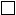    Я отказываюсь от внутривенного введения йодсодержащего контрастного препарата.обязуюсь после проведенной процедуры, соблюдать меры по обеспечению безопасности здоровья окружающих меня людей, а именно:1) в течение дня употреблять больше жидкости для ускорения выведения препарата из организма;2) ограничить контакт и общение с детьми младше 16 лет, беременными и кормящими женщинами, больными людьми.______________________________________________________________________ (Подпись пациента)   Я не возражаю против использования моего результата исследования для   формирования базы данных, научной и педагогической деятельности с целью повышения качества оказания медицинской помощи.   Я поставил(а) в известность врача обо всех проблемах, связанных со здоровьем, наследственностью, в том числе об аллергических проявлениях или индивидуальной непереносимости лекарственных препаратов, обо всех перенесенных мною (представляемым) и известных мне травмах, операциях, заболеваниях, в том числе носительстве ВИЧ-инфекции, вирусных гепатитах, туберкулезе, инфекциях, передаваемых половым путем, принимаемых лекарственных средствах.   В настоящее время я полностью отрицаю возможную беременность и грудное вскармливание ребенка (для женщин).______________________________________________________________________ (Подпись пациента)Я доверяю врачу и его коллегам принимать решения и выполнять любые медицинские действия, которые врач сочтет необходимым для улучшения моего состояния здоровья.Я имел(а) возможность задавать любые вопросы медицинскому персоналу и на все вопросы получил(а) исчерпывающие ответы.Содержание настоящего документа мною прочитано, разъяснено мне врачом, оно полностью мне понятно, что я удостоверил(а) своей подписью.ФормаИнформированное согласие пациента на проведение исследования на однофотонном эмиссионном компьютерном томографе или однофотонном эмиссионном компьютерном томографе, совмещенном с компьютерным томографомЯ,_______________________________________________________________ Фамилия, имя, отчество (при его наличии) пациента) ____/____/_______год рождения, даю добровольное информированное согласие на проведение мне предстоящего диагностического исследования: ______________________________________________________________________ ______________________________________________________________________.(Фамилия, имя, отчество (при его наличии)(Фамилия, имя, отчество (при его наличии), дата рождения пациентаЯ согласен (а) на внутривенное введение мне меченого радиофармацевтического лекарственного препарата _________________ дозой ______ МБк, с учетом моей массы тела _____ килограмм и видом проводимого исследования(________________)(Подпись пациента)Однофотонная эмиссионная компьютерная томография, совмещенная с компьютерной томографией (далее – ОФЭКТ/КТ) – новая перспективная гибридная технология в диагностике поражений внутренних органов и систем. Исследование ОФЭКТ/КТ позволяет: точнее определить наличие или отсутствие патологических изменений, оценить степень их выраженности, корректировать тактику лечения и оценить эффективность проведенной терапии, дает дополнительную информацию при планировании хирургического вмешательства. Преимуществами ОФЭКТ/КТ исследования являются способность отражать патофизиологические процессы в органах и системах организма в динамике, а также низкая лучевая нагрузка на пациента.Общее время пребывания пациента в отделении в день исследования, включая подготовку к исследованию, составляет от _______ часов до 5 часов (и более) в зависимости от вида исследования.Для проведения однофотонной эмиссионной компьютерной томографии (далее-ОФЭКТ), ОФЭКТ/КТ исследования пациенту внутривенно вводится радиофармацевтический лекарственный препарат (далее – РФЛП) на основе __________________, доза которого рассчитывается индивидуально, в соответствии с массой тела и видом исследования и не является опасной для здоровья человека. Фармацевтический препарат меченный ___________ полностью выводится из организма в течение ___________. Применяемые радиофармацевтические лекарственные препараты являются гипоаллергенными (возможна индивидуальная непереносимость или гиперчувствительность к препарату отдельных компонентов).Показания к проведению ОФЭКТ, ОФЭКТ/КТ исследований:____________________________________________________________________________________________________________________________________________Абсолютные противопоказания к проведению ОФЭКТ, ОФЭКТ/КТ исследования:____________________________________________________________________________________________________________________________________________Относительные противопоказания к проведению ОФЭКТ, ОФЭКТ/КТ исследования:____________________________________________________________________________________________________________________________________________Ограничения для проведения диагностики:____________________________________________________________________________________________________________________________________________Возможные осложнения и последствия:В ходе исследования для получения дополнительной информации возможно проведение исследование с внутривенным и (или) пероральным введением(________________)(Подпись пациента)йодсодержащего контрастного препарата. Данные диагностические лекарственные средства считаются достаточно безопасными, однако, при наличии индивидуальной непереносимости препарата у пациента, после инъекции возможно возникновения побочных эффектов (тошнота, рвота, чихание, сыпь на коже, перепады артериального давления) или аллергических реакций.ОФЭКТ, ОФЭКТ/КТ исследование связано с воздействием ионизирующего излучения, которое не является опасным для организма человека. Средняя эффективная эквивалентная доза на пациента при стандартном ОФЭКТ/КТ исследовании составляет мЗв.Альтернативными методами исследования являются: магнитно-резонансная томография (далее-МРТ), мультиспиральная компьютерная томография (далее-МСКТ), ультразвуковое исследование (далее-УЗИ), эхокардиоскопия (далее-ЭхоКС), вентрикулография. Данные лучевые методы исследования уступают в точности оценки функционального состояния органов и систем, а также в динамической оценке предыдущего ОФЭКТ/КТ исследования. При оценке метастатического поражения альтернативным методом является позитронно-эмиссионная томография, совмещенная с компьютерной томографией (далее-ПЭТ/КТ).Порядок проведения ОФЭКТ, ОФЭКТ/КТ исследования:________________________________________________________________________________________________________________________________________________________________________________________________________________________________________________________________________________________Мне разъяснено содержание указанных медицинских действий, связанных с введением РФЛП и проведением ОФЭКТ/КТ исследования.   Я согласен(а) на внутривенное введение йодсодержащего контрастного препарата.   Я отказываюсь от внутривенного введения йодсодержащего контрастного препарата.   Я обязуюсь после проведенной процедуры в течение дня соблюдать меры по обеспечению безопасности здоровья окружающих меня людей, а именно:3)в течение дня употреблять больше жидкости для ускорения выведения препарата из организма;4)ограничить контакт и общение с детьми младше 16 лет, беременными и кормящими женщинами, больными людьми.   Я не возражаю против использования моего результата исследования для формирования базы данных, научной и педагогической деятельности с целью повышения качества оказания медицинской помощи.(________________)Подпись пациента   Я поставил(а) в известность врача обо всех проблемах, связанных со здоровьем, наследственностью, в том числе об аллергических проявлениях или индивидуальной непереносимости лекарственных препаратов, обо всех перенесенных мною (представляемым) и известных мне травмах, операциях, заболеваниях, в том числе носительстве ВИЧ-инфекции, вирусных гепатитах, туберкулезе, инфекциях, передаваемых половым путем, принимаемых лекарственных средствах.   В настоящее время я полностью отрицаю возможную беременность и грудное вскармливание ребенка (для женщин).Я доверяю врачу и его коллегам принимать решения и выполнять медицинские действия, которые врач сочтет необходимым для улучшения моего состояния здоровья.Я имел(а) возможность задавать любые вопросы медицинскому персоналу и на все вопросы получил(а) исчерпывающие ответы.Содержание настоящего документа мною прочитано, разъяснено мне врачом, оно полностью мне понятно, что я удостоверил (а) своей подписью.Приложение 6

 к Стандарту организации оказания медицинской помощи в области ядерной медицины населению Республики КазахстанПеречень заболеваний для проведения радионуклидной терапииПриложение 7к Стандарту организации оказания медицинской помощи в области ядерной медицины населению Республики КазахстанСхема движения пациентов в отделении радиоизотопной (радионуклидной) диагностики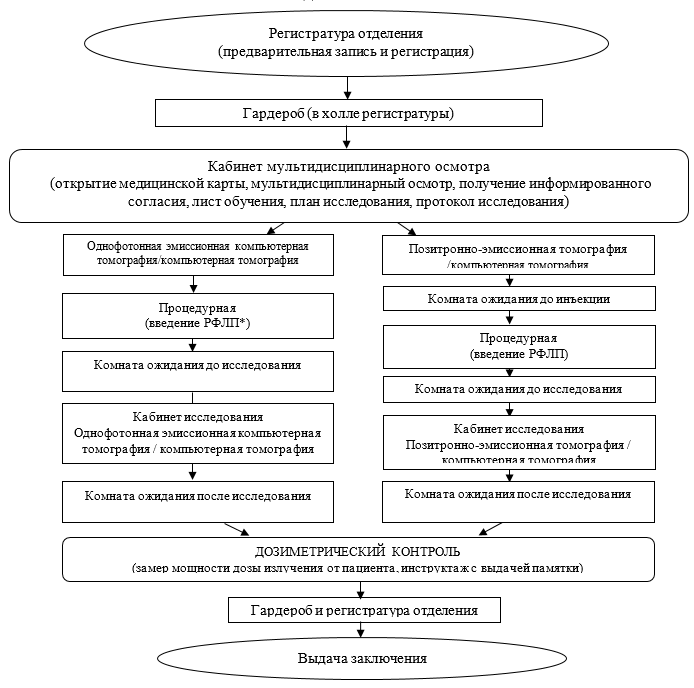 Расшифровка аббревиатур:*РФЛП – радиофармацевтический лекарственный препаратПриложение 8к Стандарту организации оказания медицинской помощи в области ядерной медицины населению Республики КазахстанСхема движения пациентов в отделении радионуклидной терапии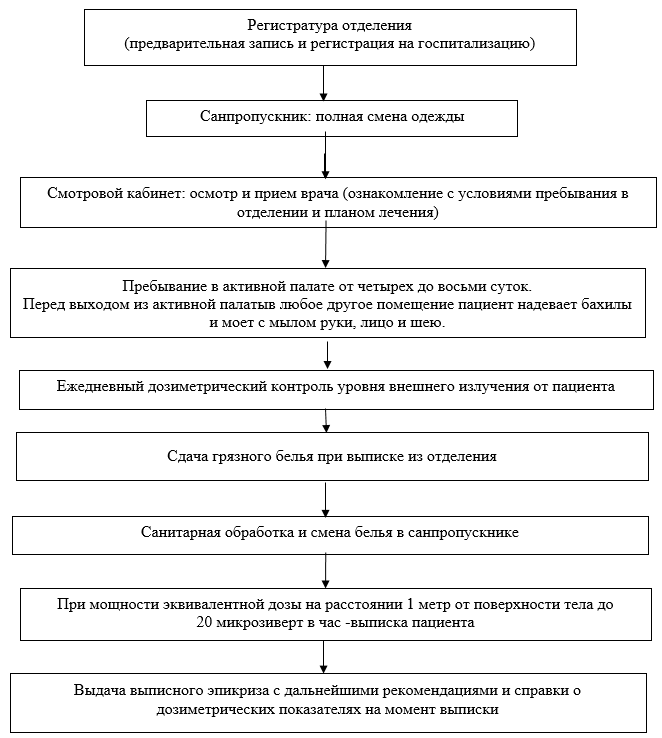 Приложение 9

 к Стандарту организации оказания медицинской помощи в области ядерной медицины населению Республики КазахстанПрименение радиофармацевтических лекарственных препаратов в радионуклидной диагностикеПрименение радионуклидов в радиоизотопной (радионуклидной) диагностике (далее – РНД) основано на использовании нестабильных изотопов радиоактивных элементов, при применении которых, необходимо учесть время, затраченное от производства изотопа до введения пациенту радиофармпрепарата:производство радиофармацевтических лекарственных препаратов (далее-РФЛП) на реакторе/циклотроне;генератор / производство РФЛП;контроль качества РФЛП;транспортировка генератора/РФЛП;фасовка РФЛП;применение РФЛП пациентом.Для однофотонной эмиссионной компьютерной томографии (далее-ОФЭКТ), однофотонной эмиссионной компьютерной томографии, совмещенной с компьютерной томографией (далее-ОФЭКТ/КТ) используются РФЛП, меченные технецием (Технеций-99m), который получают в генераторе, он является промежуточным этапом распада молибдена-99 до стабильного технеция-99, и обладает оптимальными дозиметрическими характеристиками, что позволяет вводить большие активности при меньшей лучевой нагрузке.Технеций не является биохимическим элементом, поэтому для диагностики используются полученные экстемпорально восстановленные формы пертехнетата технеция, эта форма стабилизируется как хелат-комплекс с соответствующими хелатами и лигандами(комплексообразователями).Из генератора технеция один раз в 24 часа элюируется технеций в виде пертехнетата натрия, в своей стабильной степени окисления. Для получения технециевого комплекса нужно сначала перевести технеций в более низкую степень окисления, затем в процессе восстановления соединение технеция превращается, с участием соответствующего лиганда в металл-комплекс, РФЛП. Для этого используются специальные наборы для мечения технецием. В общем случае во флаконе с реагентом находится вещество, которое метится [(хелат)лиганд], восстановитель, буфер-вещество и стабилизатор. Для предупреждения окисления кислородом воздуха, свободный объем флакона заполнен инертным газом. Это лиофилизат, после добавления расчётной дозы пертехнетата элюированого из генератора, получается готовый к применению РФЛП для функциональной диагностики.При добавлении в набор пертехнетата, протекают одновременно разные реакции – восстановление пертехнетата, комплексообразования с лигандами, гидролиз технециевого комплекса. Структурное исследование комплекса затруднено. Так как - это экстемпоральная стерильная лекарственная форма для внутривенного использования, срок годности готового РФЛП составляет – от 30 минут до 5 часов согласно инструкции. Расчетная эффективность использования флаконов с наборами для мечения – один флакон в среднем на 1-2 исследование.Расчет ежедневной средней активности, извлекаемой из генеретора 99mТс для проведения исследований на аппаратах ОФЭКТ и ОФЭКТ-КТРасчет средней активности, извлекаемой из генератора, рассчитывается по формуле: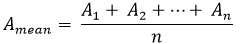 Средняя активность, извлекаемая из генератора в день, составляет 5,421 ГБк для генератора с радиоактивностью 18,5 ГБкРФЛП, используемые для РНД на аппаратах ПЭТ-КТ, рассчитывается аналогичным способом, с учетом периода полураспада и срока годности препарата. Для проведения диагностических процедур используются РФЛП на основе Фтор-18 (F-18) произведенный на циклотроне, и Галий-68 (Ga68) который производится на циклотроне или элюированным из генератора.Расчет средней активности РФЛП на основе F18 и Ga68 для проведения исследований на аппаратах ПЭТ, ПЭТ-КТПоследовательный распад и генетические пары радионуклидов. Обычно, для создания радионуклидных генераторов выбирают цепочки нуклидов с двумя последовательными распадами (то есть, тремя нуклидами: материнским радионуклидом, дочерним радионуклидом, конечным стабильным нуклидом)При этом λ2 > λ1Последовательный распад генетической пары радионуклидовНакопление дочернего радионуклида в радионуклидном генераторе: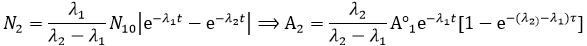   А2 – количество дочернего радионуклида, накопившемся в радионуклидном генераторек настоящему моменту времени  А0 1 – активность материнского радионуклида на момент зарядки генератора  λ1 – постоянная распада материнского радионуклида  λ2 – постоянная распада дочернего радионуклидаt – время, прошедшее с момента зарядки генератораτ– время, прошедшее с момента предыдущего отделения дочернего радионуклидаНужно понимать, что это уравнение – это теория, и на практике 100% выхода добиться невозможно. После отделения дочернего радионуклида его активность возрастает со временем и достигает максимума при: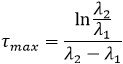 Отношение активностей дочернего и материнского изотопов выражается следующим образом: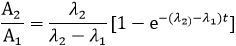 Таким образом, используя полученную конечную формулу рассчитывают остаточную радиоактивность препарата, произведенного на генераторе на каждый день, для расчета количества исследований в рабочую смену.Для расчета индивидуального значения активности, затрачиваемой на каждого пациента, используются нижеприведенные формулы. В зависимости от способа производства РФЛП, генераторного или циклотронного, имеем различные расчеты активности.1. Расчеты активности РФЛП, изготавливаемых на основе генераторных изотопов в диагностических учреждениях.К изотопам, получаемым генераторным методом относятся:технеций-99m из генератора Mo99/Tc99m для проведения сцинтиграфических (ОФЭКТ, ОФЭКТ/КТ) исследований;галлий-68 из генератора Ge68/Ga68 для проведения ПЭТ-КТ исследований;для внутривенного введения РФЛП на основе генераторных изотопов проводятся следующие этапы:элюация изотопа из генератора (производится ежедневно утром);приготовление РФЛП путем мечения лиофилизатов или проведением синтеза согласно инструкциям производителя;проведение контроля качества полученных радиофармпрепаратов;введение РФЛП в организм пациента.Таким образом, для расчетов необходимой активности РФЛП на разные виды исследований, нужно знать следующие параметры: активность РФЛП, вводимая пациенту; время, затрачиваемое на приготовление РФЛП; время, затрачиваемое на контроль качества РФЛП; время на введение РФЛП пациенту; время между двумя последовательными инъекциями.2. Расчет начальной активности для первого пациента: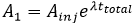 где:  А1 – начальная активность РФЛП (для первого пациента) после элюирования генератора, МБк;  Аinj – активность РФЛП, вводимая первому пациенту, МБк;λ – постоянная распада (разная для каждого изотопа);ttotal - общее время от элюации до введения РФЛП пациенту, час.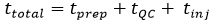 где:tprep - время, затрачиваемое на приготовление РФЛП (мечение изотопом), час;tQC - время, затрачиваемое на контроль качества изготовленного РФЛП, час;tinj - время, затрачиваемое на введение РФЛП пациенту, час.Расчет начальной активности для второго пациента: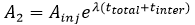 где:  А2 – начальная активность РФЛП (для второго пациента) после элюирования генератора, МБк;tinter - время между инъекциями первого и второго пациента, час.Расчет начальной активности для n-ного пациента: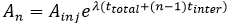 где:  Аn – начальная активность РФЛП (для n-ногопациента) после элюирования генератора, МБк;  Аinj – активность РФЛП, вводимая n-ному пациенту, МБк;λ – постоянная распада (разная для каждого изотопа);ttotal - общее время от элюации до введения РФЛП пациенту, час;tinter - время между инъекциями (n-1)-го и n-ного пациента, час.n – последовательный номер пациента.3. Расчеты активности готовых РФЛП (на основе изотопов, получаемых циклотронным методом)РФЛП на основе циклотронных изотопов производятся на производственных площадках, и поступают в диагностические подразделения уже в готовом виде.Для внутривенного введения РФЛП на основе циклотронных изотопов проводятся следующие этапы:фасовка РФЛП;введение РФЛП в организм пациента.Таким образом, для расчетов необходимой активности РФЛП на разные виды исследований, нужно знать следующие параметры: активность РФЛП, вводимая пациенту; время, затрачиваемое на фасовку РФЛП; время на введение РФЛП пациенту; время между двумя последовательными инъекциями.Расчет начальной активности для первого пациента: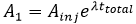 где:  А1 – начальная активность РФЛП (для первого пациента) до фасовки, МБк;  Аinj – активность РФЛП, вводимая первому пациенту, МБк;λ – постоянная распада (разная для каждого изотопа);ttotal - общее время от начала фасовки до введения РФЛП пациенту, час.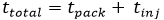 где:tpack - время, затрачиваемое на фасовку РФЛП, час;tinj - время, затрачиваемое на введение РФЛП пациенту, час.Расчет начальной активности для второго пациента: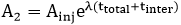 где:  А2 – начальная активность РФЛП (для второго пациента) до фасовки, МБк;  Аinj – активность РФЛП, вводимая второму пациенту, МБк;tinter - время между инъекциями первого и второго пациента, час.1) Расчет начальной активности для n-ного пациента: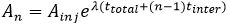 где:  Аn – начальная активность РФЛП (для n-ногопациента) до фасовки, МБк;  Аinj – активность РФЛП, вводимая n-ному пациенту, МБк;λ – постоянная распада (разная для каждого изотопа);ttotal - общее время от начала фасовки до введения РФЛП пациенту, час;tinter - время между инъекциями (n-1)-го и n-ного пациента, час.n – последовательный номер пациента.Следовательно, для теоретического расчета необходимой активности РФЛП используются вышеуказанные формулы.Приложение 10

 к Стандарту организации оказания медицинской помощи в области ядерной медицины населению Республики КазахстанШтат работников организаций, оказывающих медицинскую помощь в областя ядерной медицины* Относятся к группе «А», как лица, постоянно или временно работающие с открытыми источниками ионизирующего излучения, согласно подпункту 32) пункта 3 Санитарных правил «Санитарно-эпидемиологические требования к обеспечению радиационной безопасности», утвержденных приказом Министра здравоохранения от 15 декабря 2020 года № ҚР ДСМ-275/2020 (зарегистрирован в Реестре государственной регистрации нормативных правовых актов под № 21822) (далее - № ҚР ДСМ-275/2020).Продолжительность рабочей смены составляет 6 часов (работа связана с открытыми источниками ионизирующего излучения, количество рабочих часов в неделю – не более 30).Прошедшие обучение по радиационной безопасности согласно пункту 59 приказа № ҚР ДСМ-275/2020.Приложение 11

 к Стандарту организации оказания медицинской помощи в области ядерной медицины населению Республики КазахстанОснащение медицинскими изделями и технологическим оборудованием№ п/пДолжностьПерсонал*Тип источникаКласс работы**Административно-управленческий персоналАдминистративно-управленческий персоналАдминистративно-управленческий персоналАдминистративно-управленческий персонал1Руководитель центра ядерной медициныАПациенты12Заведующий отделением радиоизотопной (радионуклидной) диагностикиАПациенты23Заведующий отделением радиоизотопной (радионуклидной) терапииАПациенты, аэродисперсный радиоактивный йод-13124Главный инженерАЦиклотрон, Радиофармпрепараты (далее- РФЛП), Калибровочные источники, генератор радионуклида15Заведующий отделением /(комплексом) производства и контроля качества радиофармацевтических лекарственных препаратовАЦиклотрон, РФЛП, генератор радионуклида, аэродисперсный радиоактивный йод-13116Заведующий отделением (отдела) производства радиофармацевтических лекарственных препаратовАЦиклотрон, РФЛП, генератор радионуклида, аэродисперсный радиоактивный йод-13117Заведующий отделением (отдела) контроля качества радиофармацевтических лекарственных препаратовАЦиклотрон, РФЛП, генератор радионуклида, аэродисперсный радиоактивный йод-13118Заведующий отделением (отдела) обеспечения качества по надлежащей производственной практикиАЦиклотрон, РФЛП, генератор радионуклида, аэродисперсный радиоактивный йод-13119Заведующий отделением радиационной безопасности и медицинской физикиАЦиклотрон, РФЛП, Калибровочные источники, пациенты110Заведующий отделением инженерно-технического обеспечения центра ядерной медицины (при организации отделения как отдельного структурного подразделения)АЦиклотрон, РФЛП, жидкие радиоактивные отходы (далее -ЖРО), аэродисперсный радиоактивный йод-1311Отделение производства и контроля качества радиофармацевтических лекарственных препаратовОтделение производства и контроля качества радиофармацевтических лекарственных препаратовОтделение производства и контроля качества радиофармацевтических лекарственных препаратовОтделение производства и контроля качества радиофармацевтических лекарственных препаратовОтделение производства и контроля качества радиофармацевтических лекарственных препаратов1Инженер циклотрона производства радиофармацевтических лекарственных препаратовАЦиклотрон, радионуклид, РФЛП12Радиохимик-технолог по производству радиофармацевтических лекарственных препаратовАРадионуклид генератора, РФЛП13Радиохимик-аналитик по контролю качества радиофармацевтических лекарственных препаратовАРадионуклид генератора, РФЛП14РадиофармацевтАРадионуклид генератора, РФЛП15Лаборант контроля качества радиофармацевтических лекарственных препаратовАРФЛП16МикробиологАРФЛП17Специалист обеспечения качества радиофармацевтических лекарственных препаратовАРадионуклид генератора, РФЛП18Старший радиофармацевтАРадионуклид генератора, РФЛП19СанитаркаАКонтакт с твердыми и жидкими радиоактивными отходами, транспортировка РФЛП, уборка помещений в радиоактивной зоне, частичная и полная дезактивация помещений1Отделение радиационной безопасности и медицинской физикиОтделение радиационной безопасности и медицинской физикиОтделение радиационной безопасности и медицинской физикиОтделение радиационной безопасности и медицинской физикиОтделение радиационной безопасности и медицинской физики1Инженер по радиационной безопасностиАКалибровочный источник, пациенты, РФЛП, генератор радионуклида, циклотрон, твердые радиоактивные отходы (далее – РАО), ЖРО, аэродисперсный радионуклид йод-13112Медицинский физикАКалибровочный источник, пациенты, РФЛП1Отделение инженерно-технического обеспеченияОтделение инженерно-технического обеспеченияОтделение инженерно-технического обеспеченияОтделение инженерно-технического обеспеченияОтделение инженерно-технического обеспечения1Инженер по обслуживанию вентиляции объектов с открытыми источниками ионизирующего излучения (далее – ИИИ)АФильтры спецвентиляции отделение радионуклидной терапии («активные» палаты), аэродисперсный радионуклид йод-13112Инженер по обслуживанию систем сбора, хранения и сброса ЖРОАЖРО, аэродисперсный радионуклид йод-13113Инженер по обслуживанию технологических и медицинских газов в ядерной медицинеАЦиклотрон14Инженер-энергетикБработа в сфере воздействия ИИИ35Инженер контрольно-измерительных приборов и автоматики в ядерной медицинеБработа в сфере воздействия ИИИ36Системный администраторБработа в сфере воздействия ИИИ37Инженер-технолог в ядерной медицинеАЦиклотрон18Инженер по системам теплоснабжения, вентиляции и кондиционированию в ядерной медицинеБработа в сфере воздействия ИИИ39Инженер по водоснабжению и водоотведению в ядерной медицинеБработа в сфере воздействия ИИИ310ЭлектрикБработа в сфере воздействия ИИИ311Техник контрольно- измерительных приборов и автоматики в ядерной медицинеБработа в сфере воздействия ИИИ312Техник по системам теплоснабжения вентиляции и кондиционированию в ядерной медицинеБработа в сфере воздействия ИИИ313Техник по водоснабжению и водоотведению в ядерной медицинеБработа в сфере воздействия ИИИ3Отделение радиоизотопной (радионуклидной) диагностикиОтделение радиоизотопной (радионуклидной) диагностикиОтделение радиоизотопной (радионуклидной) диагностикиОтделение радиоизотопной (радионуклидной) диагностикиОтделение радиоизотопной (радионуклидной) диагностики1Врач радиоизотопной диагностикиАПациенты22Врач-реаниматологАПациенты23Старшая медицинская сестраАПациенты24Медицинская сестра отделения радиоизотопной диагностикиАПациенты, РФЛП, твёрдые РАО25Лаборант радиоизотопной (радионуклидной) диагностикиАПациенты26РегистраторАПациенты27Сестра хозяйкаАПациенты, твердые РАО28СанитаркаАПациенты, твердые РАО2Персонал отделения радиоизотопной (радионуклидной) терапииПерсонал отделения радиоизотопной (радионуклидной) терапииПерсонал отделения радиоизотопной (радионуклидной) терапииПерсонал отделения радиоизотопной (радионуклидной) терапииПерсонал отделения радиоизотопной (радионуклидной) терапии1Врач радионуклидной терапииАПациенты, аэродисперсный радиоактивный йод-13112Врач-реаниматологАПациенты, аэродисперсный радиоактивный йод-13113Врач-кардиологПациенты, аэродисперсный радиоактивный йод-13114Старшая медицинская сестраАПациенты, аэродисперсный радиоактивный йод-13115Постовая медицинская сестраАПациенты, аэродисперсный радиоактивный йод-13116Медицинская сестра процедурного кабинетаАПациенты, РФЛП, аэродисперсный радиоактивный йод-13117Медицинская сестра палаты интенсивной терапииАПациенты, аэродисперсный радиоактивный йод-13118Сестра-хозяйкаАПациенты, РФЛП, аэродисперсный радиоактивный йод-13119СанитаркаАПациенты, РФЛП, аэродисперсный радиоактивный йод-131, твердые РАО110РегистраторАПациенты, аэродисперсный радиоактивный йод-131211БуфетчицаАПациенты, аэродисперсный радиоактивный йод-131112ПрачкаБработа в сфере воздействия ИИИ3Нормируемые величиныПределы дозПределы дозНормируемые величиныПерсонал группы АНаселениеЭффективная доза20 мЗв в год в среднем за любые последовательные 5 лет, но не более 50 мЗв в год1 мЗв в год в среднем за любыепоследовательные 5 лет, но не более 5 мЗв в годЭквивалентная доза за год в:хрусталике глазакожекистях и стопах20 мЗв500 мЗв500 мЗв15 мЗв50 мЗв50 мЗвОнкологический случайОнкологический случайНеонкологический случайНеонкологический случайФамилия, имя, отчество (при его наличии) пациента:Фамилия, имя, отчество (при его наличии) пациента:Фамилия, имя, отчество (при его наличии) пациента:Фамилия, имя, отчество (при его наличии) пациента:Фамилия, имя, отчество (при его наличии) пациента:Фамилия, имя, отчество (при его наличии) пациента:Фамилия, имя, отчество (при его наличии) пациента:Фамилия, имя, отчество (при его наличии) пациента:Фамилия, имя, отчество (при его наличии) пациента:Фамилия, имя, отчество (при его наличии) пациента:Фамилия, имя, отчество (при его наличии) пациента:Фамилия, имя, отчество (при его наличии) пациента:Пол:Пол:Пол:Пол:Национальность:Национальность:№ документа, удостоверяющего личность:№ документа, удостоверяющего личность:№ документа, удостоверяющего личность:№ документа, удостоверяющего личность:№ документа, удостоверяющего личность:№ документа, удостоверяющего личность:№ документа, удостоверяющего личность:№ документа, удостоверяющего личность:№ документа, удостоверяющего личность:№ документа, удостоверяющего личность:Дата рождения:Дата рождения:Дата рождения:Дата рождения:Дата рождения:Возраст:Контактный номер:Контактный номер:Адрес:Адрес:Адрес:Адрес:Адрес:Адрес:Адрес:Адрес:Адрес:Адрес:Адрес:Адрес:Адрес:Адрес:Адрес:Адрес:Адрес:Адрес:Область, город, район, село, поселок:Область, город, район, село, поселок:Область, город, район, село, поселок:Область, город, район, село, поселок:Область, город, район, село, поселок:Область, город, район, село, поселок:Область, город, район, село, поселок:Область, город, район, село, поселок:Область, город, район, село, поселок:Область, город, район, село, поселок:Почтовый индекс:Почтовый индекс:Почтовый индекс:Почтовый индекс:Почтовый индекс:Страна:Страна:Страна:Анамнез:Диабет?Анамнез:Диабет?Анамнез:Диабет?Анамнез:Диабет?Анамнез:Диабет?Анамнез:Диабет?Анамнез:Диабет?Анамнез:Диабет?☐ Да☐ Нет☐ Да☐ Нет☐ Да☐ Нет☐ Да☐ Нет☐ Инсулин (Режим):_________________________________________☐ Пероральные гипогликемические препараты:_________________________________________☐ Инсулин (Режим):_________________________________________☐ Пероральные гипогликемические препараты:_________________________________________☐ Инсулин (Режим):_________________________________________☐ Пероральные гипогликемические препараты:_________________________________________☐ Инсулин (Режим):_________________________________________☐ Пероральные гипогликемические препараты:_________________________________________☐ Инсулин (Режим):_________________________________________☐ Пероральные гипогликемические препараты:_________________________________________☐ Инсулин (Режим):_________________________________________☐ Пероральные гипогликемические препараты:_________________________________________Астма?Клаустрофобия?Аллергия на лекарства?Аллергия на йод?Беременность (для женщин)?Кормление грудью?Астма?Клаустрофобия?Аллергия на лекарства?Аллергия на йод?Беременность (для женщин)?Кормление грудью?Астма?Клаустрофобия?Аллергия на лекарства?Аллергия на йод?Беременность (для женщин)?Кормление грудью?Астма?Клаустрофобия?Аллергия на лекарства?Аллергия на йод?Беременность (для женщин)?Кормление грудью?Астма?Клаустрофобия?Аллергия на лекарства?Аллергия на йод?Беременность (для женщин)?Кормление грудью?Астма?Клаустрофобия?Аллергия на лекарства?Аллергия на йод?Беременность (для женщин)?Кормление грудью?Астма?Клаустрофобия?Аллергия на лекарства?Аллергия на йод?Беременность (для женщин)?Кормление грудью?Астма?Клаустрофобия?Аллергия на лекарства?Аллергия на йод?Беременность (для женщин)?Кормление грудью?☐ Да☐ Да☐ Да☐ Да☐ Да☐ Да☐ Да☐ Да☐ Да☐ Да☐ Да☐ Да☐ Да☐ Да☐ Да☐ Да☐ Да☐ Да☐ Да☐ Да☐ Да☐ Да☐ Да☐ Да☐ Нет☐ Нет☐ Нет☐ Нет☐ Нет☐ Нет☐ Нет☐ Нет☐ Нет☐ Нет☐ Нет☐ Нет☐ Нет☐ Нет☐ Нет☐ Нет☐ Нет☐ Нет☐ Нет☐ Нет☐ Нет☐ Нет☐ Нет☐ Нет☐ Нет☐ Нет☐ Нет☐ Нет☐ Нет☐ Нет☐ Нет☐ Нет☐ Нет☐ Нет☐ Нет☐ НетЛабораторные данные:Лабораторные данные:Лабораторные данные:Лабораторные данные:Лабораторные данные:Лабораторные данные:Лабораторные данные:Лабораторные данные:Общий анализ кровиБиохимический анализ кровиКреатининУровень глюкозыЦитологияОбщий анализ кровиБиохимический анализ кровиКреатининУровень глюкозыЦитологияОбщий анализ кровиБиохимический анализ кровиКреатининУровень глюкозыЦитологияОбщий анализ кровиБиохимический анализ кровиКреатининУровень глюкозыЦитологияОбщий анализ кровиБиохимический анализ кровиКреатининУровень глюкозыЦитологияОбщий анализ кровиБиохимический анализ кровиКреатининУровень глюкозыЦитологияОбщий анализ кровиБиохимический анализ кровиКреатининУровень глюкозыЦитологияОбщий анализ кровиБиохимический анализ кровиКреатининУровень глюкозыЦитология☐ Да☐ Да☐ Да☐ Да☐ Да☐ Да☐ Да☐ Да☐ Да☐ Да☐ Да☐ Да☐ Да☐ Да☐ Да☐ Да☐ Да☐ Да☐ Да☐ Да☐ Нет Дата: _______________☐ Нет Дата: _______________☐ Нет Дата: _______________☐ Нет Дата: _☐ Нет Дата: _______________Если ДА, локализация пункции:_____________________________________Заключение: __________________________☐ Нет Дата: _______________☐ Нет Дата: _______________☐ Нет Дата: _______________☐ Нет Дата: _☐ Нет Дата: _______________Если ДА, локализация пункции:_____________________________________Заключение: __________________________☐ Нет Дата: _______________☐ Нет Дата: _______________☐ Нет Дата: _______________☐ Нет Дата: _☐ Нет Дата: _______________Если ДА, локализация пункции:_____________________________________Заключение: __________________________☐ Нет Дата: _______________☐ Нет Дата: _______________☐ Нет Дата: _______________☐ Нет Дата: _☐ Нет Дата: _______________Если ДА, локализация пункции:_____________________________________Заключение: __________________________☐ Нет Дата: _______________☐ Нет Дата: _______________☐ Нет Дата: _______________☐ Нет Дата: _☐ Нет Дата: _______________Если ДА, локализация пункции:_____________________________________Заключение: __________________________☐ Нет Дата: _______________☐ Нет Дата: _______________☐ Нет Дата: _______________☐ Нет Дата: _☐ Нет Дата: _______________Если ДА, локализация пункции:_____________________________________Заключение: __________________________Гистология:Гистология:Гистология:Гистология:Гистология:Гистология:Гистология:Гистология:☐ Да☐ Да☐ Да☐ Да☐ Нет Если ДА,:Заключение: __________________________☐ Нет Если ДА,:Заключение: __________________________☐ Нет Если ДА,:Заключение: __________________________☐ Нет Если ДА,:Заключение: __________________________☐ Нет Если ДА,:Заключение: __________________________☐ Нет Если ДА,:Заключение: __________________________Первичное заболевание:☐ Опухоль головы и шеи ☐ Рак легкого ☐ Рак пищевода ☐ Рак желудка ☐ Лимфома ☐ Колоректальный рак☐ Рак шейки матки ☐ Рак яичников ☐ Саркома ☐ Метастазы без первичного очага (с гистологией)☐ Рак молочной железы ☐ Другое: _______________________________________________________________________________________________________________________________________________________________________Предыдущие исследования:МРТ Дата: __________________ Заключение: ___________________________КТ Дата: ___________________ Заключение: ___________________________ПЭТ/КТ, ПЭТ/МРТ Дата: _______________ Заключение:___________________Другое Дата: ________________ Заключение: _________________________Цель ПЭТ/КТ, ПЭТ/МРТ исследования:☐ Диагностика ☐ Оценка терапии ☐ Динамическое наблюдение ☐ Поиск первичного очага☐ Оценка распространенности процесса ☐ Другое ________________________________________________________________________________________Лечение: ☐ Да ☐ НетЕсли ДА, дата последнего☐Операция (Дата: _____________ Наименование: __________________________________ )☐ Лучевая терапия (Дата окончания последнего курса: _________ Количество курсов: ____)☐ Химиотерапия (Дата окончания последнего курса: ___________ Количество курсов: ____)Онкологический случайОнкологический случайНеонкологический случайНеонкологический случай(Фамилия, имя, отчество (при его наличии) пациента:(Фамилия, имя, отчество (при его наличии) пациента:(Фамилия, имя, отчество (при его наличии) пациента:(Фамилия, имя, отчество (при его наличии) пациента:(Фамилия, имя, отчество (при его наличии) пациента:(Фамилия, имя, отчество (при его наличии) пациента:(Фамилия, имя, отчество (при его наличии) пациента:(Фамилия, имя, отчество (при его наличии) пациента:(Фамилия, имя, отчество (при его наличии) пациента:Пол:Пол:Пол:Пол:Национальность:Национальность:№ документа, удостоверяющего личность:№ документа, удостоверяющего личность:№ документа, удостоверяющего личность:№ документа, удостоверяющего личность:№ документа, удостоверяющего личность:№ документа, удостоверяющего личность:№ документа, удостоверяющего личность:№ документа, удостоверяющего личность:№ документа, удостоверяющего личность:Дата рождения:Дата рождения:Дата рождения:Возраст:Контактный номер:Контактный номер:Адрес:Адрес:Адрес:Адрес:Адрес:Адрес:Адрес:Адрес:Адрес:Адрес:Адрес:Адрес:Адрес:Адрес:Адрес:Область, город, район, село, поселок:Область, город, район, село, поселок:Область, город, район, село, поселок:Область, город, район, село, поселок:Область, город, район, село, поселок:Область, город, район, село, поселок:Область, город, район, село, поселок:Область, город, район, село, поселок:Область, город, район, село, поселок:Почтовый индекс:Почтовый индекс:Почтовый индекс:Страна:Страна:Страна:Вид обследования:Вид обследования:Вид обследования:Цель ОФЭКТ, ОФЭКТ/КТ исследования:☐ Диагностика ☐ Оценка терапии ☐ Оценка распространенности процесса☐ Динамическое наблюдение☐ Другое _______________________________________________________________Цель ОФЭКТ, ОФЭКТ/КТ исследования:☐ Диагностика ☐ Оценка терапии ☐ Оценка распространенности процесса☐ Динамическое наблюдение☐ Другое _______________________________________________________________Цель ОФЭКТ, ОФЭКТ/КТ исследования:☐ Диагностика ☐ Оценка терапии ☐ Оценка распространенности процесса☐ Динамическое наблюдение☐ Другое _______________________________________________________________Направивший врач:Контактные телефоны врача:Направивший врач:Контактные телефоны врача:Направивший врач:Контактные телефоны врача:Анамнез:Диабет?☐ Да☐ Нет☐ Инсулин (Режим): ___________________☐ Пероральные гипогликемические препараты:_____________________________________Астма?Клаустрофобия?Аллергия на лекарства?Аллергия на пищевые продукты, бытовую химиюАллергия на йод?Беременность (для женщин)?Кормление грудью?☐ Да☐ Да☐ Да☐ Да☐ Да☐ Да☐ Да☐ Нет☐ Нет☐ Нет☐ Нет☐ Нет☐ Нет☐ НетЛабораторные данные:Общий анализ кровиБиохимический анализ кровиКреатининУровень гормоновЦитология☐ Да☐ Да☐ Да☐ Да☐ Да☐ Нет Дата: _______________☐ Нет Дата: _______________Дата: ___________ Значение: ________________☐ Нет Дата: _________ Значение: ____________☐ Нет Дата: ______________☐ НетЕсли ДА, локализация пункции: ________________Заключение: ________________________________Гистология:☐ Да☐ Нет Дата: ______________Если ДА, Заключение: ____________________________________Основное заболевание: _______________________________________________________________________________________________________________________Сопутствующее заболевание: __________________________________________________________________________________________________________________Предыдущие исследования:МРТ Дата: __________________ Заключение: _______________________________КТ Дата: __________________ Заключение: _________________________________ПЭТ/КТ Дата: __________________ Заключение:_____________________________ОФЭКТ/КТ Дата: __________________ Заключение:__________________________Другое Дата: __________________ Заключение: ____________________________УЗИ Дата:___________________ Заключение: ______________________________Лечение:☐ Операция (Дата: _____________ Наименование: __________________________________ )☐ Лучевая терапия (Дата окончания последнего курса: __________ Количество курсов: ____)☐ Химиотерапия (Дата окончания последнего курса: ____________ Количество курсов: ____)☐ Гормонотерапия ____________________ Вид препарата и Дата отмены ___________________☐ Виды терапии и (или) препараты: ____________ Вид препарата и Дата отмены _____________Показания для проведения позитронно-эмиссионной томографии, совмещенной с компьютерной томографией (далее – ПЭТ/КТ) исследования с препаратом 18F-FDGПоказания для проведения позитронно-эмиссионной томографии, совмещенной с компьютерной томографией (далее – ПЭТ/КТ) исследования с препаратом 18F-FDGПоказания для проведения позитронно-эмиссионной томографии, совмещенной с компьютерной томографией (далее – ПЭТ/КТ) исследования с препаратом 18F-FDGПоказания для проведения позитронно-эмиссионной томографии, совмещенной с компьютерной томографией (далее – ПЭТ/КТ) исследования с препаратом 18F-FDG№Код по МКБНаименованиеЦель исследования1С00Злокачественное новообразование (далее – ЗН) губыПервичное стадирование. Выявление прогрессирования. Контроль лечения2С01, С02ЗН оснований языка, других неуточненных частей языкаПервичное стадирование. Выявление прогрессирования. Контроль лечения3С03ЗН десныПервичное стадирование. Выявление прогрессирования. Контроль лечения4С04ЗН дна полости ртаПервичное стадирование. Выявление прогрессирования. Контроль лечения5С05ЗН нёбаПервичное стадирование. Выявление прогрессирования. Контроль лечения6С06ЗН других и неуточненных отделов ртаПервичное стадирование. Выявление прогрессирования. Контроль лечения7С07ЗН околоушной слюнной железыПервичное стадирование. Выявление прогрессирования. Контроль лечения8С08ЗН других и неуточненных слюнных железПервичное стадирование. Выявление прогрессирования. Контроль лечения9С09ЗН миндалиныПервичное стадирование. Выявление прогрессирования. Контроль лечения10С10ЗН ротоглоткиПервичное стадирование. Выявление прогрессирования. Контроль лечения11С11ЗН носоглоткиПервичное стадирование. Выявление прогрессирования. Контроль лечения12С12ЗН грушевидного синусаПервичное стадирование. Выявление прогрессирования. Контроль лечения13С13ЗН нижней части глоткиПервичное стадирование. Выявление прогрессирования. Контроль лечения14С14ЗН других и неточно обозначенных локализаций губы, полости рта и глоткиПервичное стадирование. Выявление прогрессирования. Контроль лечения15С15ЗН пищеводаПервичное стадирование. Выявление прогрессирования. Контроль лечения16С16ЗН желудкаПервичное стадирование. Выявление прогрессирования. Контроль лечения17С17ЗН тонкого кишечникаПервичное стадирование. Выявление прогрессирования. Контроль лечения18С18ЗН ободочной кишкиПервичное стадирование. Выявление прогрессирования. Контроль лечения19С19ЗН ректосигмоидного соединенияПервичное стадирование. Выявление прогрессирования. Контроль лечения20С20ЗН прямой кишкиПервичное стадирование. Выявление прогрессирования. Контроль лечения21С21ЗН заднего прохода (ануса) и анального каналаОценка распространенности. Выявление прогрессирования. Контроль лечения.22С22Печеночно-клеточный ракПервичное стадирование. Выявление прогрессирования. Контроль лечения23С22.1ХолангиокарциномаПервичное стадирование. Выявление прогрессирования. Контроль лечения24С23ЗН желчного пузыряПервичное стадирование. Выявление прогрессирования. Контроль лечения25С24ЗН других и неуточненных частей желчевыводящих путейПервичное стадирование. Выявление прогрессирования. Контроль лечения26С25ЗН поджелудочной железыПервичное стадирование. Выявление прогрессирования.27С26ЗН других и неточно обозначенных органов пищеваренияПервичное стадирование. Выявление прогрессирования. Контроль лечения28С30ЗН полости носа и среднего ухаПервичное стадирование. Выявление прогрессирования. Контроль лечения29С31ЗН придаточных пазухПервичное стадирование. Выявление прогрессирования. Контроль лечения30С32ЗН гортаниПервичное стадирование. Выявление прогрессирования. Контроль лечения31С33ЗН трахеиПервичное стадирование. Выявление прогрессирования. Контроль лечения32С34ЗН бронхов и легкогоПервичное стадирование. Выявление прогрессирования. Контроль лечения33С37ЗН вилочковой железыПервичное стадирование. Выявление прогрессирования. Контроль лечения34С38ЗН сердца, средостения и плеврыПервичное стадирование. Выявление прогрессирования. Контроль лечения35С39ЗН других и неточно обозначенных локализаций органов дыхания и внутригрудных органовПервичное стадирование. Выявление прогрессирования. Контроль лечения36С40, С41ЗН костей и суставных хрящейПервичное стадирование. Выявление прогрессирования. Контроль лечения37С43Злокачественная меланома кожиПервичное стадирование. Выявление прогрессирования. Контроль лечения37С44Другие ЗН кожиПервичное стадирование. Выявление прогрессирования. Контроль лечения39С45, С46,С47, С48,С49ЗН мезотелиальной и мягких тканейПервичное стадирование. Выявление прогрессирования. Контроль лечения40С50ЗН молочной железыПервичное стадирование. Выявление прогрессирования. Контроль лечения41С51ЗН вульвыПервичное стадирование. Выявление прогрессирования. Контроль лечения42С52ЗН влагалищаПервичное стадирование. Выявление прогрессирования. Контроль лечения43С53ЗН шейки маткиПервичное стадирование. Выявление прогрессирования. Контроль лечения44С54ЗН тела маткиПервичное стадирование. Выявление прогрессирования. Контроль лечения45С55ЗН неуточненной локализацииПервичное стадирование. Выявление прогрессирования. Контроль лечения46С56ЗН яичникаВыявление прогрессирования. Контроль лечения47С57ЗН других и неуточненных женских половых органовПервичное стадирование. Выявление прогрессирования. Контроль лечения48С58ЗН плацентыПервичное стадирование. Выявление прогрессирования. Контроль лечения49С60ЗН полового членаПервичное стадирование. Выявление прогрессирования. Контроль лечения50С61ЗН предстательной железыВыявление прогрессирования51С62ЗН яичкаПервичное стадирование. Выявление прогрессирования. Контроль лечения52С63ЗН других и неуточненных мужских половых органовПервичное стадирование. Выявление прогрессирования. Контроль лечения53С64ЗН почки, кроме почечной лоханкиПервичное стадирование. Выявление прогрессирования. Контроль лечения54С65ЗН почечных лоханокПервичное стадирование. Выявление прогрессирования. Контроль лечения55С66ЗН мочеточникаПервичное стадирование. Выявление прогрессирования. Контроль лечения56С67ЗН мочевого пузыряПервичное стадирование. Выявление прогрессирования. Контроль лечения57С68ЗН других и неуточненных мочевых органовПервичное стадирование. Выявление прогрессирования. Контроль лечения58С69ЗН глаза и его придаточного аппаратаПервичное стадирование. Выявление прогрессирования. Контроль лечения59С70ЗН мозговых оболочекПервичное стадирование. Выявление прогрессирования. Контроль лечения60С71ЗН головного мозгаПервичное стадирование. Выявление прогрессирования.61С72ЗН спинного мозгаПервичное стадирование. Выявление прогрессирования.Контроль лечения62С73ЗН щитовидной железыВыявление прогрессирования63С74ЗН надпочечникаПервичное стадирование. Выявление прогрессирования.Контроль лечения64С75ЗН других эндокринных желез и родственных структурПервичное стадирование. Выявление прогрессирования.Контроль лечения65С76, С77,С78, С79,С80ЗН неточно обозначенных, вторичных и неуточненных локализаций (Метастазы без выявленного первичного очага)Поиск первичного очага.Выявление прогрессирования.Контроль лечения.66С81Лимфома (болезнь) Ходжкина (лимфогранулематоз)Первичное стадирование. Выявление прогрессирования.Контроль лечения67С82Фолликулярная (нодулярная) неходжкинская лимфомаПервичное стадирование. Выявление прогрессирования.Контроль лечения68С83Диффузная неходжкинская лимфомаПервичное стадирование. Выявление прогрессирования.Контроль лечения69С84Периферические и кожные Т-клеточные лимфомыПервичное стадирование. Выявление прогрессирования.Контроль лечения70С85Другие и неуточненные типы неходжкинской лимфомыПервичное стадирование. Выявление прогрессирования.Контроль лечения71С88Злокачественные иммунопролиферативные болезниПервичное стадирование. Выявление прогрессирования.Контроль лечения72С90Множественная миелома и злокачественные плазмоклеточные новообразованияПервичное стадирование. Выявление прогрессирования.Контроль лечения73D00Карцинома in situ полости рта пищевода и желудкаПервичное стадирование. Выявление прогрессирования.Контроль лечения74D01Карцинома in situ других и неуточненных органов пищеваренияПервичное стадирование. Выявление прогрессирования.Контроль лечения75D02Карцинома in situ среднего ухо и органов дыханияПервичное стадирование. Выявление прогрессирования.Контроль лечения76D03Меланома in situПервичное стадирование. Выявление прогрессирования.Контроль лечения77D04Карцинома in situ кожиПервичное стадирование. Выявление прогрессирования.Контроль лечения78D05Карцинома in situ молочной железыПервичное стадирование. Выявление прогрессирования.Контроль лечения79D06Карцинома in situ шейки маткиПервичное стадирование. Выявление прогрессирования.Контроль лечения80D07Карцинома in situ других и неуточненных половых органовПервичное стадирование. Выявление прогрессирования.Контроль лечения81D09Карцинома in situ других и неуточненных локализацийПервичное стадирование. Выявление прогрессирования.Контроль лечения82D37Новообразования неопределенного или неизвестного характера полости рта и органов пищеварения.Выявление прогрессирования.Контроль лечения83D38Новообразования неопределенного или неизвестного характера среднего ухо, органов дыхания и грудной клетки.Выявление прогрессирования.Контроль лечения84D38.1Новообразование неопределенного и неизвестного характера трахеи, бронхов легкого (пациенты с выявленным на компьютерной томографии очагом или очагами с солидным компонентом размером более 8 миллиметров без признаков доброкачественности, при условии отсутствия выявленного онкологического процесса)Дифференциальная диагностика злокачественных и доброкачественных образований85D39Новообразования неопределенного или неизвестного характера женских половых органовВыявление прогрессирования.Контроль лечения86D40Новообразования неопределенного или неизвестного характера мужских половых органовВыявление прогрессирования.Контроль лечения87D41Новообразования неопределенного или неизвестного характера мочевых органовВыявление прогрессирования.Контроль лечения88G40.1G40.4Локализованная (фокальная) (парциальная) симптоматическая эпилепсия и эпилептические синдромы с простыми парциальными припадками. Другие виды генерализованной эпилепсии и эпилептических синдромовВыявление эпилептогенного очага для предхирургической подготовки.89I63Инфаркт мозгаОпределение степени повреждения мозговой ткани90R50Лихорадка неясного происхожденияПоиск причины лихорадкиПоказания для проведения ПЭТ/КТ исследования с препаратом 18F-NaFПоказания для проведения ПЭТ/КТ исследования с препаратом 18F-NaFПоказания для проведения ПЭТ/КТ исследования с препаратом 18F-NaFПоказания для проведения ПЭТ/КТ исследования с препаратом 18F-NaF91E21.0Первичный гиперпаратиреозГиперплазия паращитовидных желез Остеодистрофия фиброзная генерализованная (костная болезнь Реклингхаузена)Оценка изменений в костяхПервичное стадирование.92E21.1Вторичный гиперпаратиреоз, не классифицированный в других рубрикахОценка изменений в костяхПервичное стадирование.93E21.2Другие формы гиперпаратиреозаОценка изменений в костяхПервичное стадирование.94E21.3Гиперпаратиреоз неуточненныйОценка изменений в костяхПервичное стадирование.95E21.4Другие уточненные нарушения паращитовидной железыОценка изменений в костяхПервичное стадирование.96E21.5Болезнь паращитовидных желез неуточненнаяОценка изменений в костяхПервичное стадирование.97M.83Остеомаляция у взрослыхОценка изменений в костяхПервичное стадирование.98E05.0Тиреотоксикоз с диффузным зобомЭкзофтальмический или токсический зоб, без дальнейших указаний (далее -БДУ) Болезнь Грейвса Диффузный токсический зобОценка изменений в костях99E05.1Тиреотоксикоз с токсическим одноузловым зобомТиреотоксикоз с токсическим мононодозным зобомОценка изменений в костях100E05.2Тиреотоксикоз с токсическим многоузловым зобомТоксический узловой зоб БДУОценка изменений в костях101E05.3Тиреотоксикоз с эктопией тиреоидной тканиОценка изменений в костях102E 05.4Тиреотоксикоз искусственныйОценка изменений в костях103E05.8Другие формы тиреотоксикозаГиперсекреция тиреостимулирующего гормонаОценка изменений в костях104E05.9Тиреотоксикоз неуточненныйГипертиреоидизм БДУ Тиреотоксическая болезнь сердцаОценка изменений в костях105D56ТалассемияОценка изменений в костях.106D.16Доброкачественное новообразование костей и суставных хрящейПервичное стадирование процесса. Выявление прогрессирования.107M.88Болезнь Педжета (костей) [деформирующий остеит]Первичное стадирование. Выявление прогрессирования.108M85.0Фиброзная дисплазия (избирательная, одной кости)Первичное стадирование. Выявление прогрессирования.109Q78.1Полиостозная фиброзная дисплазияПервичное стадирование. Выявление прогрессирования.110C.40ЗН костей и суставных хрящейПервичное стадирование. Выявление прогрессирования. Контроль лечения111S00-S99ТравмыОценка изменений в костях.Поиск мелких переломов. Оценка регенерации костной ткани.112M87.0Идиопатический асептический некроз костиОценка изменений в костях.Поиск мелких переломов. Оценка регенерации костной ткани.113M87.2Остеонекроз, обусловленный перенесенной травмойОценка изменений в костях.Поиск мелких переломов. Оценка регенерации костной ткани.114M87.3Другой вторичный остеонекрозОценка изменений в костях.Поиск мелких переломов. Оценка регенерации костной ткани.115M87.8Другой остеонекрозОценка изменений в костях.Поиск мелких переломов. Оценка регенерации костной ткани.116M87.9Остеонекроз неуточненныйОценка изменений в костях.Поиск мелких переломов. Оценка регенерации костной ткани.117M86.0Острый гематогенный остеомиелитОценка изменений в костях.Поиск мелких переломов. Оценка регенерации костной ткани.118M86.1Другие формы острого остеомиелитаОценка изменений в костях.Поиск мелких переломов. Оценка регенерации костной ткани.119S92Перелом стопы исключая перелом голеностопного суставаОценка изменений в костях.Поиск мелких переломов. Оценка регенерации костной ткани.Показания для проведения ПЭТ/КТ исследования с препаратом 18F-FCHПоказания для проведения ПЭТ/КТ исследования с препаратом 18F-FCHПоказания для проведения ПЭТ/КТ исследования с препаратом 18F-FCHПоказания для проведения ПЭТ/КТ исследования с препаратом 18F-FCH120С61ЗН предстательной железыОценка распространенности до лечения, первичное стадирование. Контроль лечения.Выявление рецидивов после радикального лечения.121D37.6Новообразования неизвестного или неопределенного характера печениДифференировка доброкачественного поражения печени от злокачественного.122C22ЗН печени и внутрипеченочных желчных протоковОценка распространенности первичного процесса.Выявление рецидивов после лечения.123С71ЗН головного мозгаОпределение первичной опухоли. Оценка эффективности проведенного лечения. Планирование лучевой терапии. Дифференциальная диагностика рецидива и послеоперационных изменений.Показания для проведения ПЭТ/КТ исследования с препаратом 18F-FETПоказания для проведения ПЭТ/КТ исследования с препаратом 18F-FETПоказания для проведения ПЭТ/КТ исследования с препаратом 18F-FETПоказания для проведения ПЭТ/КТ исследования с препаратом 18F-FET124С70ЗН мозговых оболочекПервичное стадирование. Выявление прогрессирования. Контроль лечения.125С71ЗН головного мозгаПервичное стадирование. Выявление прогрессирования.Контроль лечения.126С72ЗН спинного мозгаПервичное стадирование. Выявление прогрессирования.Контроль лечения.127С76, С77,С78, С79,С80ЗН неточно обозначенных, вторичных и неуточненных локализаций (Метастазы без выявленного первичного очага)Поиск первичного очага.Выявление прогрессирования.Контроль лечения.128D32Доброкачественное новообразование мозговых оболочекПоиск первичного очага.Выявление прогрессирования.Контроль лечения129D33Доброкачественное новообразование головного мозга и других отделов центральной нервной системыПоиск первичного очага.Выявление прогрессирования.Контроль леченияПоказания для проведения ПЭТ/КТ исследования с препаратом 18F-FLTПоказания для проведения ПЭТ/КТ исследования с препаратом 18F-FLTПоказания для проведения ПЭТ/КТ исследования с препаратом 18F-FLTПоказания для проведения ПЭТ/КТ исследования с препаратом 18F-FLT130С81Лимфома (болезнь) Ходжкина (лимфогранулематоз)Выявление прогрессирования.Контроль лечения131С82Фолликулярная (нодулярная) неходжкинская лимфомаВыявление прогрессирования.Контроль лечения132С83Диффузная неходжкинская лимфомаВыявление прогрессирования.Контроль лечения133С84Периферические и кожные Т-клеточные лимфомыВыявление прогрессирования.Контроль лечения134С85Другие и неуточненные типы неходжкинской лимфомыВыявление прогрессирования.Контроль лечения135С88Злокачественные иммунопролиферативные болезниВыявление прогрессирования.Контроль лечения136С90Множественная миелома и злокачественные плазмоклеточные новообразованияВыявление прогрессирования.Контроль леченияПоказания для проведения ПЭТ/КТ исследования с препаратом 11С-МЕТПоказания для проведения ПЭТ/КТ исследования с препаратом 11С-МЕТПоказания для проведения ПЭТ/КТ исследования с препаратом 11С-МЕТПоказания для проведения ПЭТ/КТ исследования с препаратом 11С-МЕТ137С70ЗН мозговых оболочекПервичное стадирование. Выявление прогрессирования. Контроль лечения.138С71ЗН головного мозгаПервичное стадирование. Выявление прогрессирования.Контроль лечения139С72ЗН спинного мозгаПервичное стадирование. Выявление прогрессирования.Контроль лечения140С76, С77,С78, С79,С80ЗН неточно обозначенных, вторичных и неуточненных локализаций (Метастазы без выявленного первичного очага)Поиск первичного очага.Выявление прогрессирования.Контроль лечения.141D32Доброкачественное новообразование мозговых оболочекПоиск первичного очага.Выявление прогрессирования.Контроль лечения142D33Доброкачественное новообразование головного мозга и других отделов центральной нервной системыПоиск первичного очага.Выявление прогрессирования.Контроль леченияПоказания для проведения ПЭТ/КТ исследования с препаратом 68Ga-PSMAПоказания для проведения ПЭТ/КТ исследования с препаратом 68Ga-PSMAПоказания для проведения ПЭТ/КТ исследования с препаратом 68Ga-PSMAПоказания для проведения ПЭТ/КТ исследования с препаратом 68Ga-PSMA143С61ЗН предстательной железыПервичное стадирование.Выявление прогрессирования.Контроль леченияПоказания для проведения ПЭТ/КТ исследования с препаратом68Gа-DOTA, 18F-DOPAПоказания для проведения ПЭТ/КТ исследования с препаратом68Gа-DOTA, 18F-DOPAПоказания для проведения ПЭТ/КТ исследования с препаратом68Gа-DOTA, 18F-DOPAПоказания для проведения ПЭТ/КТ исследования с препаратом68Gа-DOTA, 18F-DOPA144С73ЗН щитовидной железыПервичное стадирование.Выявление прогрессирования.Контроль лечения145С74ЗН надпочечникаПервичное стадирование.Выявление прогрессирования.Контроль лечения146С75ЗН других эндокринных желез и родственных структурПервичное стадирование.Выявление прогрессирования.Контроль лечения147D44Новообразования неопределенного или неизвестного характера эндокринных железПервичная диагностика.Выявление прогрессирования.Контроль лечения148D35.4Аденома шишковидной железыПервичная диагностика.Выявление прогрессирования.Контроль лечения149С 17С25.4Е16.8В13.7Гастроэнтеропанкреатические опухолиПервичное стадирование.Выявление прогрессирования.Контроль лечения150Е27.5С47D33.9D35.0D35.6D35.8Опухоли симпатоадреналовой системыПервичная диагностика.Выявление прогрессирования.Контроль лечения151С44Карцинома из клеток МеркеляПервичное стадирование.Выявление прогрессирования.Контроль лечения152С34Мелкоклеточный рак легкогоПервичное стадирование.Выявление прогрессирования.Контроль лечения153D32МенингиомаВыявление прогрессирования.Контроль лечения№Наименование исследованияКод МКБНаименования1Однофотонная эмиссионная компьютерная томография, совмещенная с компьютерной томографией головного мозгаС71Злокачественное новообразование (далее – ЗН) головного мозга1Однофотонная эмиссионная компьютерная томография, совмещенная с компьютерной томографией головного мозгаD43-D43.2Новообразование неопределенного и неизвестного характера головного мозга и центральной нервной системы1Однофотонная эмиссионная компьютерная томография, совмещенная с компьютерной томографией головного мозгаF00-F03Органические, включая симптоматические, психические расстройства1Однофотонная эмиссионная компьютерная томография, совмещенная с компьютерной томографией головного мозгаF20-F20.9Шизофрения, шизофренические и бредовые расстройства1Однофотонная эмиссионная компьютерная томография, совмещенная с компьютерной томографией головного мозгаG30Болезнь Альцгеймера1Однофотонная эмиссионная компьютерная томография, совмещенная с компьютерной томографией головного мозгаG20Болезнь Паркинсона1Однофотонная эмиссионная компьютерная томография, совмещенная с компьютерной томографией головного мозгаI10- I15.9Эссенциальная (первичная) гипертензия; Вторичная гипертензия1Однофотонная эмиссионная компьютерная томография, совмещенная с компьютерной томографией головного мозгаI60- I70.0Цереброваскулярные болезни1Однофотонная эмиссионная компьютерная томография, совмещенная с компьютерной томографией головного мозгаS06Внутричерепная травма2Однофотонная эмиссионная компьютерная томография, совмещенная с компьютерной томографией головного мозга при поиске эпилептоидного очагаG40ЭпилепсияИсключены: синдром Ландау-Клеффнера синдром Ландау-Клеффнера (F80.3) судорожный припадок БДУ (R56.8) эпилептический статус (G41.-) паралич Тодда (G83.8)3Сцинтиграфия слезных протоковН04.0Дакриоаденит3Сцинтиграфия слезных протоковН04.1Другие болезни слезной железы3Сцинтиграфия слезных протоковН04.2Эпифора3Сцинтиграфия слезных протоковН04.4Хроническое воспаление слезных протоков3Сцинтиграфия слезных протоковН04.5Стеноз и недостаточность слезных протоков3Сцинтиграфия слезных протоковН04.6Другие изменения слезных протоков3Сцинтиграфия слезных протоковН04.8Другие болезни слезного аппарата3Сцинтиграфия слезных протоковН04.9Болезнь слезного аппарата неуточненная4Сцинтиграфия слюнных железК 11.0Атрофия слюнной железы4Сцинтиграфия слюнных железК 11.1Гипертрофия слюнной4Сцинтиграфия слюнных железК11.2Сиалоденит железы4Сцинтиграфия слюнных железК11.5Сиалолитиаз4Сцинтиграфия слюнных железК 11.7Нарушение секреции слюнных желез4Сцинтиграфия слюнных железК 11.8Другие болезни слюнных желез4Сцинтиграфия слюнных железК11.9Болезнь слюнной железы неуточненная4Сцинтиграфия слюнных железD11.0Доброкачественное образование околоушной слюнной железы4Сцинтиграфия слюнных железD 11.7Доброкачественное образование других больших слюнных желез4Сцинтиграфия слюнных железD11.9Доброкачественное образование большой слюнной железы неуточненное4Сцинтиграфия слюнных железС 07ЗН околоушной слюнной железы4Сцинтиграфия слюнных железС06.9ЗН малой слюнной железы неуточненной локализации полости рта БДУ4Сцинтиграфия слюнных железМ35.0Синдром сухости (синдром Шегрена)5Однофотонная эмиссионная компьютерная томография, совмещенная с компьютерной томографией щитовидной железыE01Болезни щитовидной железы, связанные с йодной недостаточностью, и сходные состояния (Заболевания йод-дефицитные, Зоб эндемический);5Однофотонная эмиссионная компьютерная томография, совмещенная с компьютерной томографией щитовидной железыE02Субклинический гипотиреоз вследствие йодной недостаточности (Гипотиреоз, Заболевания йод-дефицитные);5Однофотонная эмиссионная компьютерная томография, совмещенная с компьютерной томографией щитовидной железыE03Другие формы гипотиреоза;5Однофотонная эмиссионная компьютерная томография, совмещенная с компьютерной томографией щитовидной железыE04Другие формы нетоксического зоба;5Однофотонная эмиссионная компьютерная томография, совмещенная с компьютерной томографией щитовидной железыE05Тиреотоксикоз (Гипертиреоз, Зоб узловой токсический, Зоб диффузный токсический);5Однофотонная эмиссионная компьютерная томография, совмещенная с компьютерной томографией щитовидной железыE06Тиреоидит (Тиреоидит, Тиреоидит подострый, Тиреоидит хронический аутоиммунный);5Однофотонная эмиссионная компьютерная томография, совмещенная с компьютерной томографией щитовидной железыC73ЗН щитовидной железы (Опухоли щитовидной железы).5Однофотонная эмиссионная компьютерная томография, совмещенная с компьютерной томографией щитовидной железыD34Доброкачественное новообразование щитовидной железы6Однофотонная эмиссионная компьютерная томография, совмещенная с компьютерной томографией паращитовидных железE21Гиперпаратиреоз и другие нарушения паращитовидной [околощитовидной] железы (Гиперпаратиреоз);6Однофотонная эмиссионная компьютерная томография, совмещенная с компьютерной томографией паращитовидных железC75.0ЗН паращитовидной [околощитовидной] железы;6Однофотонная эмиссионная компьютерная томография, совмещенная с компьютерной томографией паращитовидных железD35.1Доброкачественное новообразование паращитовидной [околощитовидной] железы.7Однофотонная эмиссионная компьютерная томография, совмещенная с компьютерной томографией перфузии миокардаI 20Стенокардия7Однофотонная эмиссионная компьютерная томография, совмещенная с компьютерной томографией перфузии миокардаI 22Повторный инфаркт миокарда7Однофотонная эмиссионная компьютерная томография, совмещенная с компьютерной томографией перфузии миокардаI 24.8Другие формы острой ишемической болезни сердца7Однофотонная эмиссионная компьютерная томография, совмещенная с компьютерной томографией перфузии миокардаI 24.9Острая ишемическая болезнь сердца неуточненная7Однофотонная эмиссионная компьютерная томография, совмещенная с компьютерной томографией перфузии миокардаI 25Хроническая ишемическая болезнь сердца8Равновесная радиоизотопная вентрикулография левого желудочка сердцаI20-I2Ишемическая болезнь сердца8Равновесная радиоизотопная вентрикулография левого желудочка сердцаI35.1Аортальная (клапанная) недостаточность8Равновесная радиоизотопная вентрикулография левого желудочка сердцаI42Кардиомиопатия8Равновесная радиоизотопная вентрикулография левого желудочка сердцаI50Сердечная недостаточность8Равновесная радиоизотопная вентрикулография левого желудочка сердцаI 25Последующее обследование после химиотерапии ЗН8Равновесная радиоизотопная вентрикулография левого желудочка сердцаI26Легочная эмболия8Равновесная радиоизотопная вентрикулография левого желудочка сердцаZ08.2Последующее обследование после химиотерапии ЗН9Однофотонная эмиссионная компьютерная томография, совмещенная с компьютерной томографией молочных железС50ЗН молочной железы10Однофотонная эмиссионная компьютерная томография, совмещенная с компьютерной томографией легкихI 26Легочная эмболия10Однофотонная эмиссионная компьютерная томография, совмещенная с компьютерной томографией легкихI 26.0Легочная эмболия с упоминанием об остром легочном сердце10Однофотонная эмиссионная компьютерная томография, совмещенная с компьютерной томографией легкихI 26.9Легочная эмболия без упоминания об остром легочном сердце10Однофотонная эмиссионная компьютерная томография, совмещенная с компьютерной томографией легкихI 27.0Первичная легочная гипертензия10Однофотонная эмиссионная компьютерная томография, совмещенная с компьютерной томографией легкихI 28Другие болезни легочных сосудов10Однофотонная эмиссионная компьютерная томография, совмещенная с компьютерной томографией легкихJ95.1Острая легочная недостаточность после торакального оперативного вмешательства11Однофотонная эмиссионная компьютерная томография, совмещенная с компьютерной томографией новообразования легкихС33ЗН трахеи11Однофотонная эмиссионная компьютерная томография, совмещенная с компьютерной томографией новообразования легкихС 34ЗН бронхов и легких11Однофотонная эмиссионная компьютерная томография, совмещенная с компьютерной томографией новообразования легкихС38.1-С38.4ЗН средостения и плевры12Сцинтиграфия статическая и однофотонная эмиссионная компьютерная томография, совмещенная с компьютерной томографией гепатобилиарной системыK70Алкогольная болезнь печени (цирроз, гепатит)12Сцинтиграфия статическая и однофотонная эмиссионная компьютерная томография, совмещенная с компьютерной томографией гепатобилиарной системыK71Токсическое поражение печени12Сцинтиграфия статическая и однофотонная эмиссионная компьютерная томография, совмещенная с компьютерной томографией гепатобилиарной системыK76.6Портальная гипертензия12Сцинтиграфия статическая и однофотонная эмиссионная компьютерная томография, совмещенная с компьютерной томографией гепатобилиарной системыK74Фиброз и цирроз печени12Сцинтиграфия статическая и однофотонная эмиссионная компьютерная томография, совмещенная с компьютерной томографией гепатобилиарной системыD13.4Опухоли печени первичные доброкачественные13Сцинтиграфия динамическая гепатобилиарной системыK80Желчнокаменная болезнь13Сцинтиграфия динамическая гепатобилиарной системыK81Холецистит13Сцинтиграфия динамическая гепатобилиарной системыK83Другие болезни желчевыводящих путей13Сцинтиграфия динамическая гепатобилиарной системыK87*Поражения желчного пузыря, желчевыводящих путей и поджелудочной железы при болезнях, классифицированных в других рубриках14Сцинтиграфия динамическая почекDTPAN00-N08Гломерулярные болезни14Сцинтиграфия динамическая почекDTPAN20Камни почек и мочеточника14Сцинтиграфия динамическая почекDTPAQ60Агенезия и другие редукционные дефекты почек14Сцинтиграфия динамическая почекDTPAQ62Врожденные нарушения проходимости почечной лоханки и врожденные аномалии мочеточника14Сцинтиграфия динамическая почекDTPAQ63Другие врожденные аномалии почки14Сцинтиграфия динамическая почекDTPAI15.1Реноваскулярная гипертензия14Сцинтиграфия динамическая почекDTPAI70.1Атеросклероз почечной артерии14Сцинтиграфия динамическая почекDTPAT86.1Отмирание и отторжение траспланта почки14Сцинтиграфия динамическая почекDTPAZ94.0Наличие трансплантированной почки15Однофотонная эмиссионная компьютерная томография, совмещенная с компьютерной томографией почекDMSAN28.0Ишемия или инфаркт почки15Однофотонная эмиссионная компьютерная томография, совмещенная с компьютерной томографией почекDMSAN28.1Киста почки, приобретенная15Однофотонная эмиссионная компьютерная томография, совмещенная с компьютерной томографией почекDMSAN10-N16Тубулоинтерстициальные болезни почек15Однофотонная эмиссионная компьютерная томография, совмещенная с компьютерной томографией почекDMSAQ63.0Добавочная почка15Однофотонная эмиссионная компьютерная томография, совмещенная с компьютерной томографией почекDMSAQ63.1Слившаяся, дольчатая и подковообразная почка15Однофотонная эмиссионная компьютерная томография, совмещенная с компьютерной томографией почекDMSAQ63.2Эктопическая почка15Однофотонная эмиссионная компьютерная томография, совмещенная с компьютерной томографией почекDMSAZ94.0Пересаженная почка15Однофотонная эмиссионная компьютерная томография, совмещенная с компьютерной томографией почекDMSAQ61Кистозная болезнь почек16Сцинтиграфия статическая скелета и однофотонная эмиссионная компьютерная томография, совмещенная с компьютерной томографией костно-суставной системыE21Гиперпаратиреоз16Сцинтиграфия статическая скелета и однофотонная эмиссионная компьютерная томография, совмещенная с компьютерной томографией костно-суставной системыM.83Остеомаляция у взрослых16Сцинтиграфия статическая скелета и однофотонная эмиссионная компьютерная томография, совмещенная с компьютерной томографией костно-суставной системыE05Тиреотоксикоз16Сцинтиграфия статическая скелета и однофотонная эмиссионная компьютерная томография, совмещенная с компьютерной томографией костно-суставной системыD56Талассемия16Сцинтиграфия статическая скелета и однофотонная эмиссионная компьютерная томография, совмещенная с компьютерной томографией костно-суставной системыD.16Доброкачественное новообразование костей и суставных хрящей16Сцинтиграфия статическая скелета и однофотонная эмиссионная компьютерная томография, совмещенная с компьютерной томографией костно-суставной системыM.88Болезнь Педжета (костей) [деформирующий остеит]16Сцинтиграфия статическая скелета и однофотонная эмиссионная компьютерная томография, совмещенная с компьютерной томографией костно-суставной системыM85.0Фиброзная дисплазия (избирательная, одной кости)16Сцинтиграфия статическая скелета и однофотонная эмиссионная компьютерная томография, совмещенная с компьютерной томографией костно-суставной системыQ78.1Полиостозная фиброзная дисплазия16Сцинтиграфия статическая скелета и однофотонная эмиссионная компьютерная томография, совмещенная с компьютерной томографией костно-суставной системыС00-С97Злокачественные новообразования16Сцинтиграфия статическая скелета и однофотонная эмиссионная компьютерная томография, совмещенная с компьютерной томографией костно-суставной системыC.40ЗН костей и суставных хрящей16Сцинтиграфия статическая скелета и однофотонная эмиссионная компьютерная томография, совмещенная с компьютерной томографией костно-суставной системыC79.5Вторичное ЗН костей икостного мозга16Сцинтиграфия статическая скелета и однофотонная эмиссионная компьютерная томография, совмещенная с компьютерной томографией костно-суставной системыD37 - 48Новообразования неопределенного или неизвестного характера16Сцинтиграфия статическая скелета и однофотонная эмиссионная компьютерная томография, совмещенная с компьютерной томографией костно-суставной системыS92Перелом стопы16Сцинтиграфия статическая скелета и однофотонная эмиссионная компьютерная томография, совмещенная с компьютерной томографией костно-суставной системыM87Остеонекроз16Сцинтиграфия статическая скелета и однофотонная эмиссионная компьютерная томография, совмещенная с компьютерной томографией костно-суставной системыM86.0Острый гематогенный остеомиелит16Сцинтиграфия статическая скелета и однофотонная эмиссионная компьютерная томография, совмещенная с компьютерной томографией костно-суставной системыM86.1Другие формы острого остеомиелита17Сцинтиграфия 3-фазная костно-суставной системы (одна анатомическая зона)E21Гиперпаратиреоз17Сцинтиграфия 3-фазная костно-суставной системы (одна анатомическая зона)M.83Остеомаляция у взрослых17Сцинтиграфия 3-фазная костно-суставной системы (одна анатомическая зона)Q78.1Полиостозная фиброзная дисплазия17Сцинтиграфия 3-фазная костно-суставной системы (одна анатомическая зона)С00-С97Злокачественные новообразования17Сцинтиграфия 3-фазная костно-суставной системы (одна анатомическая зона)C.40ЗН костей и суставных хрящей17Сцинтиграфия 3-фазная костно-суставной системы (одна анатомическая зона)C79.5Вторичное ЗН костей и костного мозга17Сцинтиграфия 3-фазная костно-суставной системы (одна анатомическая зона)D37 - 48Новообразования неопределенного или неизвестного характера17Сцинтиграфия 3-фазная костно-суставной системы (одна анатомическая зона)S92Перелом стопы.17Сцинтиграфия 3-фазная костно-суставной системы (одна анатомическая зона)M87Остеонекроз17Сцинтиграфия 3-фазная костно-суставной системы (одна анатомическая зона)M86.0Острый гематогенный остеомиелит17Сцинтиграфия 3-фазная костно-суставной системы (одна анатомическая зона)M86.1Другие формы острого остеомиелита17Сцинтиграфия 3-фазная костно-суставной системы (одна анатомическая зона)E05Тиреотоксикоз17Сцинтиграфия 3-фазная костно-суставной системы (одна анатомическая зона)D56Талассемия17Сцинтиграфия 3-фазная костно-суставной системы (одна анатомическая зона)D.16Доброкачественное новообразование костей и суставных хрящей17Сцинтиграфия 3-фазная костно-суставной системы (одна анатомическая зона)M.88Болезнь Педжета (костей) [деформирующий остеит]17Сцинтиграфия 3-фазная костно-суставной системы (одна анатомическая зона)M85.0Фиброзная дисплазия (избирательная, одной кости)18Однофотонная эмиссионная компьютерная томография, совмещенная с компьютерной томографией моторно-эвакуаторной функции желудкаK21Гастроэзофагеальный. Эзофагит18Однофотонная эмиссионная компьютерная томография, совмещенная с компьютерной томографией моторно-эвакуаторной функции желудкаK31.0Острое расширение желудка18Однофотонная эмиссионная компьютерная томография, совмещенная с компьютерной томографией моторно-эвакуаторной функции желудкаK31.1Гипертрофический пилоростеноз у взрослых18Однофотонная эмиссионная компьютерная томография, совмещенная с компьютерной томографией моторно-эвакуаторной функции желудкаK31.2Стриктура в виде песочных часов и стеноз желудка18Однофотонная эмиссионная компьютерная томография, совмещенная с компьютерной томографией моторно-эвакуаторной функции желудкаK31.3Пилороспазм, не классифицированный в других рубриках18Однофотонная эмиссионная компьютерная томография, совмещенная с компьютерной томографией моторно-эвакуаторной функции желудкаK31.4Дивертикул желудка18Однофотонная эмиссионная компьютерная томография, совмещенная с компьютерной томографией моторно-эвакуаторной функции желудкаK57Дивертикулярная болезнь кишечника18Однофотонная эмиссионная компьютерная томография, совмещенная с компьютерной томографией моторно-эвакуаторной функции желудкаK59.0Запор18Однофотонная эмиссионная компьютерная томография, совмещенная с компьютерной томографией моторно-эвакуаторной функции желудкаK59.1Функциональная диарея18Однофотонная эмиссионная компьютерная томография, совмещенная с компьютерной томографией моторно-эвакуаторной функции желудкаK59.2Неврогенная возбудимость кишечника, не классифицированная в других рубриках18Однофотонная эмиссионная компьютерная томография, совмещенная с компьютерной томографией моторно-эвакуаторной функции желудкаK59.3Мегаколон, не классифицированный в других рубриках18Однофотонная эмиссионная компьютерная томография, совмещенная с компьютерной томографией моторно-эвакуаторной функции желудкаD13.0Доброкачественное новообразование пищевода18Однофотонная эмиссионная компьютерная томография, совмещенная с компьютерной томографией моторно-эвакуаторной функции желудкаD13.1Доброкачественное новообразование желудка18Однофотонная эмиссионная компьютерная томография, совмещенная с компьютерной томографией моторно-эвакуаторной функции желудкаD13.2Доброкачественное новообразование двенадцатиперстной кишки18Однофотонная эмиссионная компьютерная томография, совмещенная с компьютерной томографией моторно-эвакуаторной функции желудкаK20Эзофагит19Однофотонная эмиссионная компьютерная томография, совмещенная с компьютерной томографией нейроэндокринных заболеванийС-74.1ЗН мозгового слоя надпочечника19Однофотонная эмиссионная компьютерная томография, совмещенная с компьютерной томографией нейроэндокринных заболеванийС47ЗН периферических нервов головы, лица шеи19Однофотонная эмиссионная компьютерная томография, совмещенная с компьютерной томографией нейроэндокринных заболеванийС17, С17.1, С17.2, С 17.8, С17.9, С18, С18.0, С18.2-С18.9, С19,С18.5, С18.6ЗН органов пищеварения19Однофотонная эмиссионная компьютерная томография, совмещенная с компьютерной томографией нейроэндокринных заболеванийС 43- С 44Другие ЗН кожи (карцинома Меркеля)19Однофотонная эмиссионная компьютерная томография, совмещенная с компьютерной томографией нейроэндокринных заболеванийС70.0ЗН оболочек головного мозга19Однофотонная эмиссионная компьютерная томография, совмещенная с компьютерной томографией нейроэндокринных заболеванийC71ЗН головного мозга19Однофотонная эмиссионная компьютерная томография, совмещенная с компьютерной томографией нейроэндокринных заболеванийС73ЗН щитовидной железы19Однофотонная эмиссионная компьютерная томография, совмещенная с компьютерной томографией нейроэндокринных заболеванийС75.1ЗН гипофиза19Однофотонная эмиссионная компьютерная томография, совмещенная с компьютерной томографией нейроэндокринных заболеванийС81-С85ЗН лимфоидной, кроветворной и родственных им тканей19Однофотонная эмиссионная компьютерная томография, совмещенная с компьютерной томографией нейроэндокринных заболеванийD32Доброкачественное новообразование мозговых оболочек19Однофотонная эмиссионная компьютерная томография, совмещенная с компьютерной томографией нейроэндокринных заболеванийD 35.2Аденома гипофиза19Однофотонная эмиссионная компьютерная томография, совмещенная с компьютерной томографией нейроэндокринных заболеванийD 44.8Поражение более чем одной эндокринной железы20Однофотонная эмиссионная компьютерная томография, совмещенная с компьютерной томографией лимфопролиферативных заболеванийС 81Болезнь Ходжкина (лимфогранулематоз).20Однофотонная эмиссионная компьютерная томография, совмещенная с компьютерной томографией лимфопролиферативных заболеванийС 82Фолликулярная (нодулярная) неходжкинская лимфома20Однофотонная эмиссионная компьютерная томография, совмещенная с компьютерной томографией лимфопролиферативных заболеванийС96Другие и неуточненные ЗН лимфоидной, кроветворной и родственной им тканей неуточненное21Однофотонная эмиссионная компьютерная томография, совмещенная с компьютерной томографией обнаружения сторожевых лимфатических узлов при раке молочной железы и меланомеС50ЗН молочной железы21Однофотонная эмиссионная компьютерная томография, совмещенная с компьютерной томографией обнаружения сторожевых лимфатических узлов при раке молочной железы и меланомеС43Злокачественная меланома кожи22ЛимфосцинтиграфияI97I89.0I89.1I89.8I89.9Q82.0Лимфостаз неясного генезаДанный раздел заполняется только на инвалидов и других лиц с ограниченными возможностями:Я, __________________________________________________________________,№ документа, удостоверяющего личность__________________, вид документа,удостоверяющего личность __________________выдано: _______________________________________________,являюсь законным представителем (мать, отец, опекун, попечитель, другое (уточнить)______________): _______________________________________________________, ___/____/_______годПациент_______________ (Подпись)______________________________ (Фамилия, имя, отчество (при его наличии)Врач радиоизотопной диагностики_______________ (Подпись)______________________________ (Фамилия, имя, отчество (при его наличии)Дата: «___» ____________ 20___ годДата: «___» ____________ 20___ годВремя: ____ час ____ минутДанный раздел заполняется только на лиц с ограниченными функциональными возможностями:Я, ___________________________________________________________,№ документа, удостоверяющего личность__________________, вид документа,удостоверяющего личность __________________ выдано: ___________________,являюсь законным представителем (мать, отец, опекун, попечитель, другое(уточнить) ______________):___________________________________________________, ___/____/_______годдаю добровольное информированное согласие на проведение ему (ей) предстоящего диагностического исследования:________________________________________________________________________________________________________________________________________.Пациент_______________ (Подпись)__________________________ (Фамилия, имя, отчество (при его наличии)Врач радиоизотопной (радионуклидной) диагностики_______________ (Подпись)___________________________ (Фамилия, имя, отчество (при его наличии)Дата: «___» ____________ 20___ годДата: «___» ____________ 20___ годВремя: ___ час ____минут№Код по МКБНаименование заболевания№Пептид-рецепторная радионуклидная терапия нейроэндокринных опухолейПептид-рецепторная радионуклидная терапия нейроэндокринных опухолей1.С15Злокачественное новообразование (далее – ЗН) пищевода2.С16ЗН желудка3.С17ЗН тонкого кишечника4.С18ЗН ободочной кишки5.С19ЗН ректосигмоидного соединения6.С20ЗН прямой кишки7.С21ЗН заднего прохода (ануса) и анального канала8.C22.0Печеночноклеточный рак9.С23ЗН желчного пузыря10.C24ЗН других и неуточненных частей желчевыводящих путей11.С25ЗН поджелудочной железы12.С34ЗН бронхов и легкого13.С37ЗН вилочковой железы14.C44Другие ЗН кожи15.С50ЗН молочной железы16.С53ЗН шейки матки17.С54ЗН тела матки18.С56ЗН яичника19.С61ЗН предстательной железы20.С64ЗН почки, кроме почечной лоханки21.С73ЗН щитовидной железы22.С74ЗН надпочечника23.C75ЗН других эндокринных желез и родственных структур24.C75.5ЗН аортального гломуса и других параганглиевСелективная внутренняя радионуклидная терапия вторичных опухолей печениСелективная внутренняя радионуклидная терапия вторичных опухолей печениСелективная внутренняя радионуклидная терапия вторичных опухолей печени25.C78.7Вторичное злокачественное новообразование печени и внутрипеченочного желчного протокаРадионуклидная терапия костных метастазовРадионуклидная терапия костных метастазовРадионуклидная терапия костных метастазов26.C79.5Вторичное ЗН костей и костного мозгаРадиоиммунная терапия неходжкинских лимфомРадиоиммунная терапия неходжкинских лимфомРадиоиммунная терапия неходжкинских лимфом27.С85Другие и неуточненные типы неходжкинской лимфомыРадиойодтерапияРадиойодтерапияРадиойодтерапия28.С73ЗН щитовидной железы (дифференцированный рак щитовидной железы)29.E05Тиреотоксикоз [гипертиреоз]30.E05.0Тиреотоксикоз с диффузным зобом31.E05.1Тиреотоксикоз с токсическим одноузловым зобом32.E05.2Тиреотоксикоз с токсическим многоузловым зобом33.E05.3Тиреотоксикоз с эктопией тиреоидной тканиРадиосиновэктомияРадиосиновэктомияРадиосиновэктомия34.M01.2Артрит при болезни Лайма35.M05Серопозитивный ревматоидный артрит36.M06Другие ревматоидные артриты37.М07Псориатические и энтеропатическиеартропатии38.М11Другие кристаллические артропатии39.M12.2Ворсинчато-узелковый [виллонодуряный] синовит (пигментный)40.М13Другие артриты41.M25.0Гемартроз42.M25.4Выпот в суставе43.M35.2Болезнь Бехчета44.M36.2Артропатия при гемофилииРадиоактивность генератора - 99mТс (ГБк)Радиоактивность генератора - 99mТс (ГБк)Радиоактивность генератора - 99mТс (ГБк)Радиоактивность генератора - 99mТс (ГБк)Радиоактивность генератора - 99mТс (ГБк)Радиоактивность генератора - 99mТс (ГБк)Радиоактивность генератора - 99mТс (ГБк)День1518,520233001518,5202330111,6614,315,517,823,3229,0611,171213,8918,1237,048,699,3910,814,0845,476,77,38,3910,9554,255,235,676,528,51822,462,663,063,9991,551,912,072,383,1101,211,491,611,852,41110,941,161,251,441,88120,730,90,971,121,46Радиоактивность генератора –F-18 (ГБк)Радиоактивность генератора –F-18 (ГБк)Радиоактивность генератора –F-18 (ГБк)Радиоактивность генератора –F-18 (ГБк)Радиоактивность генератора –F-18 (ГБк)Радиоактивность препарата, произведенного на циклотроне на основе F-18(ГБк)Радиоактивность препарата, произведенного на циклотроне на основе F-18(ГБк)Часы100150100100100150-220030050505075-120030025252537,5010015012,512,512,518,75150756,256,256,259,37522537,53,1253,1253,1254,688312,518,751,5631,5631,5632,34446,259,3750,7820,7820,7821,17253,1254,6880,3900,3900,3900,58661,5632,3440,1950,1950,1950,29370,7811,172Радиоактивностьгенератора – Ga-68 (ГБк)Радиоактивностьгенератора – Ga-68 (ГБк)Радиоактивностьгенератора – Ga-68 (ГБк)Радиоактивностьгенератора – Ga-68 (ГБк)Радиоактивность препарата, произведенного на циклотроне на основе Ga-68 (ГБк)Радиоактивность препарата, произведенного на циклотроне на основе Ga-68 (ГБк)Радиоактивность препарата, произведенного на циклотроне на основе Ga-68 (ГБк)Часы100150100100100150-237053654545481-120029029,19629,19629,19643,794010015015,78515,78515,78523,678154,06681,1108,5348,5348,53412,802229,23243,8484,6144,6144,6146,922315,80523,7072,4952,4952,4953,74348,54512,8181,3491,3491,3492,02454,6206,9300,7290,7290,7291,09462,4983,7470,3940,3940,3940,59271,3502,0250,2130,2130,2130.320Наименование должностиКоличество единицКвалификационная характеристикаАдминистративно-управленческий персоналАдминистративно-управленческий персоналАдминистративно-управленческий персоналРуководитель центра ядерной медицины1Специалист с высшим медицинским образованием по специальности «Лучевая диагностика» (Ядерная медицина), наличием степени магистра и (или) ученой степени (кандидат медицинских наук, доктор медицинских наук, доктор философии (PhD), опыт работы в ядерной медицине не менее 5 летЗаведующий отделением радиоизотопной (радионуклидной) диагностики1Специалист с высшим медицинским образованием по специальности «Лучевая диагностика» (Ядерная медицина), опыт работы в ядерной медицине не менее 3 летЗаведующий отделением радиоизотопной (радионуклидной) диагностики1Специалист с высшим медицинским образованием по специальности «Лучевая диагностика» (Ядерная медицина), опыт работы в ядерной медицине не менее 3 летГлавный инженер1Специалист с высшим (или послевузовским) образованием по соответствующему направлению подготовки кадров, стаж работы на руководящих должностях в соответствующем профилю организации не менее 5 летЗаведующий отделением (комплексом) производства и контроля качества радиофармацевтических лекарственных препаратов1Специалист с высшим физико-техническим, химическим, химико-технологическим или фармацевтическим образованием, стаж работы в области ядерной медицины или производства радиофармацевтического лекарственного препарата (далее – РФЛП) не менее 3 лет, знание принципов надлежащей производственной практикиЗаведующий отделением (отдела) производства радиофармацевтических лекарственных препаратов1Специалист с высшим физико-техническим, химическим, химико-технологическим или фармацевтическим образованием, стаж работы в области ядерной медицины или производства РФЛП не менее 3 лет, знание принципов надлежащей производственной практикиЗаведующий отделением (отдела) контроля качества радиофармацевтических лекарственных препаратов1Специалист с высшим физико-техническим, химическим, химико-технологическим или фармацевтическим образованием, стаж работы в области ядерной медицины или производства РФЛП не менее 3 лет, знание принципов надлежащей производственной практикиЗаведующий отделением (отдела) обеспечения качества по надлежащей производственной практики1Специалист с высшим физико-техническим, химическим, химико-технологическим или фармацевтическим образованием, стаж работы в области ядерной медицины или производства РФЛП не менее 3 лет, знание принципов надлежащей производственной практикиЗаведующий отделением радиационной безопасности и медицинской физики1Специалист с высшим физико-техническим образованием (специальность «Ядерная физика», «Физика», «Техническая физика», «Медицинская физика»), опыт работы по радиационной безопасности или медицинской физики в области ядерной медицины или в сфере обращения с источниками ионизирующего излучения не менее 3 лет, владение методами радиационного контроля измерений в объеме, знание принципов надлежащей производственной практикиЗаведующий отделением инженерно-технического обеспечения центра ядерной медицины (при организации отделения как отдельного структурного подразделения)1Специалист с высшим техническим образованием, опыт работы на производстве, в области ядерной медицины, лучевой терапии не менее 3 лет, знание принципов надлежащей технической эксплуатации зданий и инженерных систем в соответствии с действующей нормативной документацией, знание принципов работы ядерных энергетических установок, природоохранной технологии, энергетического аудита, знание принципов надлежащей производственной практики, квалификационная группа допуска по электробезопасности 4, допуск к обслуживанию сосудов под давлением, аттестация по правилам, нормам и инструкциям по промышленной безопасностиОтделение производства и контроля качества радиофармацевтических лекарственных препаратовОтделение производства и контроля качества радиофармацевтических лекарственных препаратовОтделение производства и контроля качества радиофармацевтических лекарственных препаратовИнженер циклотрона производства радиофармацевтических лекарственных препаратов2 единицы в сменуСпециалист с высшим физико-техническим образованием (специальность «Ядерная физика», «Физика», «Техническая физика», «Медицинская физика»). Опыт работы в области ядерной медицины, ускорительной техники, производства РФЛП, а также знание принципов надлежащей производственной практикиРадиохимик-технолог по производству радиофармацевтических лекарственных препаратовНе менее 2 единиц в смену* при производстве одного РФЛПСпециалист с высшим химическим или фармацевтическим образованием.Опыт работы в области производства лекарственных средств, технических сред, знание принципов надлежащей производственной практикиРадиофармацевтНе менее 2 единиц в смену при производстве, фасовке одного РФЛПСпециалист с высшим или средне-специальным фармацевтическим образованием по специальности «Фармация».Опыт работы в области производства лекарственных средств, технических сред, знание принципов надлежащей производственной практикиРадиохимик-аналитик по контролю качестварадиофармацевтических препаратовНе менее 3 единиц в сменуСпециалист с высшим фармацевтическим, химико-технологическим, химическим или биологическим образованием.Опыт работы в области контроля качества лекарственных средств, технических сред, а также знание принципов надлежащей производственной практикиЛаборант контроля качества радиофармацевтических лекарственных препаратовНе менее 1 единиц в смену при производстве одного РФЛПСпециалист с высшим или средне-специальным фармацевтическим, химическим, биологическим, технологическим образованием.Опыт работы в области контроля качества лекарственных средств, технических сред, а также знание принципов надлежащей производственной практикиМикробиологНе менее 1 единицы в сменуСпециалист с высшим биологическим образованием. Опыт работы в области контроля качества лекарственных средств, технических сред, а также знание принципов надлежащей производственной практикиСпециалист обеспечения качества радиофармацевтических лекарственных препаратовНе менее 1 единицы в сменуСпециалист с высшим фармацевтическим, химическим, биологическим, физико-техническим, медицинским (общественное здравоохранение) образованием.Опыт работы в области производства лекарственных средств, знание принципов надлежащей производственной практики, валидации и квалификации процессов производстваСтарший радиофармацевт1Специалист с высшим или средне-специальным фармацевтическим образованием по специальности «Фармация».Опыта работы в области производства лекарственных средств, технических сред, знание принципов надлежащей производственной практикиСестра-хозяйка1Лицо со средним образованием.Предпочтительно наличие опыта работы в области производства РФЛП или лекарственных средств, знание принципов надлежащей производственной практикиСанитаркаНе менее 3 единиц в смену (зависит от площади)Лицо со средним образованием.Опыт работы в области производства лекарственных средств, знание принципов надлежащей производственной практикиОтделение радиационной безопасности и медицинской физикиОтделение радиационной безопасности и медицинской физикиОтделение радиационной безопасности и медицинской физикиИнженер по радиационной безопасностиРадиоизотопная диагностика –не менее 1 единицы на аппарат в смену (ПЭТ), однофотонный эмиссионный компьютерный томограф (далее – ОФЭКТ) малоформатная гамма-камера), Производство РФЛП – не менее 2 единиц в смену,Радионуклидная терапия –не менее 1 единицы на 5 «активных» коекСпециалист с высшим физико-техническим, физическим или техническим образованием.Опыт работы по радиационной безопасности или медицинской физики в области ядерной медицины или в сфере обращения с источниками ионизирующего излучения, а также владение методами радиационного контроля измерений в объеме для эффективного выполнения своих функций, знание принципов надлежащей производственной практикиМедицинский физикРадиоизотопная диагностика –не менее 2 единицы в смену (ПЭТ, ОФЭКТ, малоформатная гамма-камера),Радионуклидная терапия -не менее 1 единицы на 5 «активных» коекСпециалист с высшим физико-техническим образованием (специальность «Ядерная физика», «Медицинская физика», «Техническая физика»). Опыт работы в области ядерной медицины или медицинской физикиОтделение инженерно-технического обеспеченияОтделение инженерно-технического обеспеченияОтделение инженерно-технического обеспеченияИнженер по обслуживанию вентиляции объектов с открытыми источниками ионизирующих излучений2 должности на установку или оборудование (спецвентиляция)Специалист с высшим техническим образованием и (или) средним специальным техническим образованием, подтверждающий повышение квалификации по радиационной безопасностиИнженер по обслуживанию систем сбора и хранения жидких радиоактивных отходов2 должности на установку или оборудование (система сбора и хранения жидких радиоактивных отходов)Специалист с высшим техническим образованием и (или) средним специальным техническим образованием, подтверждающий повышение квалификации по радиационной безопасностиИнженер по системам теплоснабжения, вентиляции и кондиционированию в ядерной медицине1Специалист с высшим техническим образованием. С опытом работы на производстве, в области ядерной медицины, лучевой терапии, знание принципов надлежащей технической эксплуатации зданий и инженерных систем в соответствии с действующей нормативной документацией, знание принципов надлежащей производственной практики, квалификационная группа допуска по электробезопасности 4, допуск к обслуживанию сосудов под давлением, аттестация по правилам, нормам и инструкциям по промышленной безопасностиИнженер по обслуживанию технологических и медицинских газов в ядерной медицине1Специалист с высшим техническим образованием.С опытом работы на производстве, в области ядерной медицины, лучевой терапии, знание принципов надлежащей технической эксплуатации зданий и инженерных систем в соответствии с действующей нормативной документацией, знание принципов надлежащей производственной практики, допуск к обслуживанию сосудов под давлением, аттестация по правилам, нормам и инструкциям по промышленной безопасностиИнженер энергетик1Специалист с высшим техническим образованием.С опытом работы на производстве, в области ядерной медицины, лучевой терапии, знание принципов надлежащей технической эксплуатации зданий и инженерных систем в соответствии с действующей нормативной документацией, знание принципов надлежащей производственной практики, квалификационная группа допуска по электробезопасности 5, аттестация по правилам, нормам и инструкциям по промышленной безопасностиИнженер контрольно-измерительных приборов и автоматики в ядерной медицине1Специалист с высшим техническим образованием.опытом работы на производстве, в области ядерной медицины, лучевой терапии, знание принципов надлежащей технической эксплуатации зданий и инженерных систем в соответствии с действующей нормативной документацией, знание принципов надлежащей производственной практики, квалификационная группа допуска по электробезопасности 5, аттестация по правилам, нормам и инструкциям по промышленной безопасностиСистемный администратор1Специалист с высшим техническим образованием.С опытом работы на производстве, в области ядерной медицины, лучевой терапии, знание принципов надлежащей технической эксплуатации зданий и инженерных систем в соответствии с действующей нормативной документацией, знание принципов надлежащей производственной практики, знание метрологического контроляИнженер по водоснабжению и водоотведению в ядерной медицине1Специалист с высшим техническим образованием.С опытом работы на производстве, в области ядерной медицины, лучевой терапии, знание принципов надлежащей технической эксплуатации зданий и инженерных систем в соответствии с действующей нормативной документацией, знание принципов надлежащей производственной практики, аттестация по правилам, нормам и инструкциям по промышленной безопасностиИнженер-технолог в ядерной медицине1Специалист с высшим техническим образованием.С опытом работы на производстве, в области ядерной медицины, лучевой терапии, знание принципов надлежащей технической эксплуатации зданий и инженерных систем в соответствии с действующей нормативной документацией, знание принципов надлежащей производственной практики, аттестация по правилам, нормам и инструкциям по промышленной безопасноститехник контрольно- измерительных приборов и автоматики в ядерной медицинеНе менее 1 единицы в сменуСпециалист с средним техническим образованием.С опытом работы на производстве, в области ядерной медицины, лучевой терапии, знание принципов надлежащей технической эксплуатации зданий и инженерных систем в соответствии с действующей нормативной документацией, знание принципов надлежащей производственной практики, аттестация по правилам, нормам и инструкциям по промышленной безопасностиЭлектрикНе менее 1 единицы в сменуСпециалист с средним техническим образованием.С опытом работы на производстве, в области ядерной медицины, лучевой терапии, знание принципов надлежащей технической эксплуатации зданий и инженерных систем в соответствии с действующей нормативной документацией, знание принципов надлежащей производственной практики, квалификационная группа допуска по электробезопасности 4, аттестация по правилам, нормам и инструкциям по промышленной безопасностиТехник по системам теплоснабжения вентиляции и кондиционированию в ядерной медицинеНе менее 1 единицы в сменуСпециалист с средним техническим образованием.С опытом работы на производстве, в области ядерной медицины, лучевой терапии, знание принципов надлежащей технической эксплуатации зданий и инженерных систем в соответствии с действующей нормативной документацией, знание принципов надлежащей производственной практики, квалификационная группа допуска по электробезопасности 3, аттестация по правилам, нормам и инструкциям по промышленной безопасностиТехник по водоснабжению и водоотведению в ядерной медицинеНе менее 1 единицы в сменуСпециалист с средним техническим образованием.С опытом работы на производстве, в области ядерной медицины, лучевой терапии, знание принципов надлежащей технической эксплуатации зданий и инженерных систем в соответствии с действующей нормативной документацией, знание принципов надлежащей производственной практики, квалификационная группа допуска по электробезопасности 3, аттестация по правилам, нормам и инструкциям по промышленной безопасностиОтделение радиоизотопной (радионуклидной) диагностикиОтделение радиоизотопной (радионуклидной) диагностикиОтделение радиоизотопной (радионуклидной) диагностикиВрач радиоизотопной диагностики1 единица на 2 пациента в деньСпециалист с высшим медицинским образованием, имеющий сертификат специалиста «Лучевая диагностика» (Ядерная медицина), опыт работы в ядерной медицинеВрач-реаниматолог1 единица на сменуСпециалист с высшим медицинским образованием, имеющий сертификат специалиста «Анестезиология и реаниматология (перфузиология, токсикология) (взрослая) и (или) анестезиология и реаниматология (перфузиология, токсикология, неонатальная реанимация) (детская)», подтверждающий повышение квалификации по радиационной безопасностиСтаршая медицинская сестра1Специалист со средним специальным медицинским образованием и стажем работы по специальности не менее 3 лет, сертификат специалиста по специальности или высшее медицинское образование (по специальности «Сестринское дело», «Лечебное дело», «Педиатрия», бакалавриат по специальности «Общая медицина»). Опыт работы в области ядерной медицины, наличие квалификационной категорииМедицинская сестра отделения радиоизотопной диагностикиНе менее 5 единиц на 1 аппарат в смену (также зависит от количества пациентов)Высшее медицинское образование по специальности «Сестринское дело», послесреднее образование по специальности «Сестринское дело» (прикладной бакалавриат), без предъявления требований к стажу работу или техническое и профессиональное (среднее специальное, среднее профессиональное) медицинское образование по специальности «Сестринское дело» или высшее медицинское образование по специальности «Лечебное дело», «Педиатрия», бакалавриат по специальности «Общая медицина», «Сестринское дело» и сертификат специалиста со средним уровнем квалификации или техническое и профессиональное (среднее специальное, среднее профессиональное) медицинское образование по специальности «Сестринское дело» и повышение квалификации по специальности «Сестринское дело по циклу «рентгенолаборант» или высшее медицинское образование по специальности «Лечебное дело», «Педиатрия», «Стоматология», бакалавриат по специальности «Общая медицина», и повышение квалификации по циклу «Рентгенолаборант»Лаборант радиоизотопной (радионуклидной) диагностики1 единица на аппарат в сменуСпециалист со средним специальным, медицинским образованием по специальности «Сестринское дело», и повышением квалификации по специальности «Сестринское дело по циклу «рентгенолаборант» или высшее медицинское образование по специальности «Лечебное дело», «Педиатрия», «Стоматология», бакалавриат по специальности «Общая медицина» и повышение квалификации по циклу «Рентгенолаборант»РегистраторНе менее 2 единиц в смену на постСпециалист с высшим или средне-специальным образованиемСестра хозяйка1Без требований к образованиюСанитаркаНе менее 6 единиц в смену (зависит от площади уборки и количества пациентов)Без требований к образованиюПерсонал отделения радионуклидной терапииПерсонал отделения радионуклидной терапииПерсонал отделения радионуклидной терапииВрач радионуклидной терапии1 должность на 5 коекСпециалист с высшим медицинским образованием, имеющего сертификат специалиста «Лучевая диагностика» (Ядерная медицина), документ, подтверждающий повышение квалификации по радиационной безопасностиВрач-реаниматологНе менее 1 должности на 10 коекСпециалист с высшим медицинским образованием, имеющий сертификат специалиста «Анестезиология и реаниматология (перфузиология, токсикология) (взрослая) и (или) анестезиология и реаниматология (перфузиология, токсикология, неонатальная реанимация) (детская)», подтверждающий повышение квалификации по радиационной безопасностиВрач-кардиологНе менее 1 должности на 10 коекСпециалист с высшим медицинским образованием, имеющий сертификат специалиста «Кардиология взрослая, детская»Врач-психотерапевтНе менее 1 должности на 10 коекСпециалист с высшим медицинским образованием, имеющий сертификат специалиста «Психотерапия взрослая, детская», документ, подтверждающий повышение квалификации по радиационной безопасностиСтаршая медицинская сестра1Специалист со средним специальным медицинским образованием и стажем работы по специальности не менее 3 лет, сертификат специалиста по специальности или высшее медицинское образование (по специальности «Сестринское дело», «Лечебное дело», «Педиатрия», бакалавриат по специальности «Общая медицина»). Опыт работы в области ядерной медицины, наличие квалификационной категорииПостовая медицинская сестраНе менее 1 должности на 5 коек в смену2 должность в ночную смену*Высшее медицинское образование по специальности «Сестринское дело», послесреднее образование по специальности «Сестринское дело» (прикладной бакалавриат), без предъявления требований к стажу работу или техническое и профессиональное (среднее специальное, среднее профессиональное) медицинское образование по специальности «Сестринское дело» или высшее медицинское образование по специальности «Лечебное дело», «Педиатрия», бакалавриат по специальности «Общая медицина», «Сестринское дело» и сертификат специалиста со средним уровнем квалификации или техническое и профессиональное (среднее специальное, среднее профессиональное) медицинское образование по специальности «Сестринское дело», документ, подтверждающий повышение квалификации по радиационной безопасностиМедицинская сестра процедурного кабинета1 должность в сменуВысшее медицинское образование по специальности «Сестринское дело», послесреднее образование по специальности «Сестринское дело» (прикладной бакалавриат), без предъявления требований к стажу работуИли техническое и профессиональное (среднее специальное, среднее профессиональное) медицинское образование по специальности «Сестринское дело» или высшее медицинское образование по специальности «Лечебное дело», «Педиатрия», бакалавриат по специальности «Общая медицина», «Сестринское дело» и сертификат специалиста со средним уровнем квалификации или техническое и профессиональное (среднее специальное, среднее профессиональное) медицинское образование по специальности «Сестринское дело», документ, подтверждающий повышение квалификации по радиационной безопасностиМедицинская сестра палаты интенсивной терапииНе менее2 должностей в сменуВысшее медицинское образование по специальности «Сестринское дело», послесреднее образование по специальности «Сестринское дело» (прикладной бакалавриат), без предъявления требований к стажу работу или техническое и профессиональное (среднее специальное, среднее профессиональное) медицинское образование по специальности «Сестринское дело» или высшее медицинское образование по специальности «Лечебное дело», «Педиатрия», бакалавриат по специальности «Общая медицина», «Сестринское дело» и сертификат специалиста со средним уровнем квалификации или техническое и профессиональное (среднее специальное, среднее профессиональное) медицинское образование по специальности «Сестринское дело», документ, подтверждающий повышение квалификации по радиационной безопасностиСестра-хозяйка1Среднее образование с прохождением обучения по радиационной безопасностиСанитаркаНе менее 2 должности на 5 коек2 должности в ночную смену*Среднее образование с прохождением обучения по радиационной безопасностиРегистраторНе менее 2 единиц в смену на постСпециалист с высшим или средне-специальным образованием, с прохождением обучения по радиационной безопасностиБуфетчицаНе менее 2 должностей в сменуСреднее образование с прохождением обучения по радиационной безопасностиПрачкаНе менее 2 должностей в сменуСреднее образование с прохождением обучения по радиационной безопасности№ п/пНаименование оснащенияТребуемое количествоОтделение производства и контроль качества радиофармацевтических лекарственных препаратовОтделение производства и контроль качества радиофармацевтических лекарственных препаратовОтделение производства и контроль качества радиофармацевтических лекарственных препаратов1.Циклотронный комплекс с системой управления1 единица2.Система мишениНе менее 2 комплектов (на один изотоп)3.Система производства радиофармацевтических лекарственных препаратов (далее- РФЛП), автоматизированный модуль синтеза (в комплекте с персональным компьютером (далее – ПК)Не менее 1 комплекта4.Система фасовки РФЛП (в комплекте с ПК)Не менее 1 комплекта5.Горячая камера (защитный бокс) в лаборатории синтезаНе менее 1 штуки на 1 модуль синтеза6.Вытяжной шкаф с ламинарным потоком класса А c манипуляторами и предкамерой для системы фасовки (в комплекте c дозкалибратором)Не менее 1 штука на 1 фасовщик7.Прибор проверки целостности фильтраНе менее 1 штука на 1 фасовщик8.Счетчик частиц портативный для классов чистоты А, В, СНе менее 1 штука9.Счетчик частиц ручной для классов чистоты А, В, СНе менее 1 штука10.Пробоотборник микробиологическийНе менее 1 штука11.Система очистки воды для чистого помещения с системой контроля качества и набором для санитизации1 штуки12.Защитный вытяжной шкаф (в лабораторию КК)Не менее 1 штуки13.Высокоэффективный жидкостной хроматограф (далее – ВЭЖХ) в комплекте с детекторами, колонками на каждый РФЛП, ПК, принтером и свинцовой защитой для детектораНе менее 1 комплекта14.Газовый хроматограф (в комплекте с ПК и принтером)Не менее 1 комплекта15.Тонкослойной хроматограф (в комплекте с калибровочными источниками, ПК и принтером)Не менее 1 комплекта16.Дозкалибратор для измерения активности РФЛП (в комплекте с калибровочными источниками, ПК и принтером)Не менее 1 комплекта17.Гамма-спектрометр (в комплекте с калибровочными источниками и ПК)Не менее 1 комплекта18.ОсмометрНе менее 1 штуки19.PH-метрНе менее 1 штуки20.Lal-тестер в комплекте с принтеромНе менее 1 штуки21.Аналитические весы в комплекте с принтеромНе менее 1 штуки22.Антивибрационный стол для весовНе менее 1 штуки23.Набор калибровочных гирьНе менее 1 штуки24.СтерилизаторНе менее 1 штуки25.Сухожаровый шкафНе менее 1 штуки26.Прибор проверки целостности фильтра для лаборатории ККНе менее 1 штуки27.Система очистки воды для КК1 штука28.Ультразвуковая ванна (в комплекте с крышкой и корзиной)Не менее 1 комплекта29.Облучатель бактерицидный (настенный, передвижной)Не менее 1 штуки30.Источник бесперебойного питания (для циклотрона и его вспомогательных систем, лаборатории синтеза и лаборатории КК)Не менее 2 штуки31.Набор лабораторной посуды1 комплект32.Набор для анализа бактериальных эндотоксинов1 комплект33.Кримпер, дэ-кримпер1 набор34.Система промывки глазНе менее 1 штуки35.Подвижный вытяжной зонд (в лабораторию КК и мишенную)Не менее 2 штуки36.ТермогигрометрНе менее 10 штук (в лабораторию КК, складские помещения)37.Логгеры температурыНе менее 5 штук38.Холодильник фармацевтическийНе менее 3 штук39.Морозильная камера фармацевтическаяНе менее 1 штуки40.Газоанализатор универсальный многоканальныйНе менее 1 штуки41.Шкаф медицинскийНе менее 1 штуки42.Шкаф металлический (для хранения изделий медицинского значения, для одежды персонала, для хранения уборочного инвентаря)Не менее 1 штуки43.Лабораторная мебель для «чистых» помещений (лаборатория синтеза и санитарные шлюзы)Не менее 1 комплекта на 1 помещение44.Лабораторная мебель (стол, стул, шкаф, тумба, стеллаж, скамья) для оснащения лаборатории синтеза, лаборатории КК, складских помещенийНе менее 1 комплекта на 1 помещение45.Офисная мебель (диван, кресло, рабочий стол, офисное кресло, шкаф офисный, шкаф открытого типа, шкаф плательный)Не менее 1 комплекта на 1 кабинет46.Столик инструментальный мобильныйНе менее 2 штук47.Тележка для транспортировки грязного бельяНе менее 1 штуки48.Тележка для транспортировки чистого бельяНе менее 1 штуки49.Тележка для уборкиНе менее 3 штук50.Контейнер для сбора грязного бельяНе менее 1 штуки51.Машинка стиральная для мопов (с функцией стерилизации)1 штука52.Стационарный компьютер с мониторомНе менее 1 комплекта на 1 рабочее место53.Принтер лазерныйНе менее 1 штуки54.Многофункциональное устройство (принтер МФУ)Не менее 1 штуки55.Защитные контейнеры для транспортировки РФЛП (виалы)Не менее 10 штук (при наличии производства)56.Контейнер для сбора радиоактивных отходовПо 1 штуки в каждом помещении, где ведутся работы с открытыми источниками ионизирующего излучения (далее - ОИИИ) (лаборатория производства, лаборатория КК, фасовочные)57.Контейнер для транспортировки радиоактивных отходовНе менее 1 штуки58.Экран радиационно-защитный (для помещений с открытыми источниками ионизирующего излучения, далее – ОИИИ)По 1 штуки в каждом помещении, где ведутся работы с ОИИИ (мишенная, лаборатория КК, фасовочные)59.Блоки свинцовые защитныеНе менее 1 комплекта в каждом помещении, где ведутся работы с ОИИИ (мишенная, лаборатория КК, фасовочные)60.Шкаф защитный (для хранения калибровочных источников)Не менее 1 штуки61.Сейф защитный (для хранения РФЛП)Не менее 1 штуки62.Индивидуальные радиационные средства защиты (защитные фартуки, воротники, очки, перчатки, ботинки; пластикатовые фартуки, пластикатовые бахилы)1 комплект на каждого сотрудника, работающего непосредственно с ОИИИ63.Средства индивидуальной защиты для работы в «чистых» помещениях1 комплект на сотрудника на 1 цикл производства64.Сейф для хранения документов1 штука65.Система автоматизированного видеонаблюдения1 комплект66.Система контроля «чистых» помещений (в комплекте с датчиками и программным обеспечением)1 комплект67.Система подготовки сжатого воздуха1 комплект68.Система внутренней связи1 комплект69.Передаточные окнаНе менее 1 штуки на переход по классу чистоты помещения70.Защитные двериНе менее 1 штуки на помещение71.Ловушка для мышейНе менее 1 штуки72.Отпугиватель мышейНе менее 1 штуки73.Ловушка для насекомыхНе менее 1 штуки74.Основной комплект средств индивидуальной защиты: специальное белье и обувь, носки, комбинезон или костюм (куртка, брюки), шапочку или шлем, перчатки, полотенца и носовые платки одноразовые, средства защиты органов дыхания, а также дополнительная специальная одежда из пленочных материалов или материалов с полмерным покрытием: фартуки, нарукавники, куртки, брюки, резиновая или пластиковая специальная обувь.1 комплекст на каждого сотрудника.Отделение радиоизотопной диагностикиОтделение радиоизотопной диагностикиОтделение радиоизотопной диагностики75.ПЭТ-КТ (в комплекте с программным обеспечением для сбора данных и обработки данных исследований, источник бесперебойного питания (далее - ИБП) для аппарата и рабочих станций, цветным принтером, калибровочными фантомами и калибровочными источниками)1 комплект76.Однофотонный эмиссионный компьютерный томограф, совмещенный с компьютерным томографом (далее – ОФЭКТ/КТ или ОФЭКТ) (в комплекте с программным обеспечением для сбора данных и обработки данных исследований, ИБП для аппарата и рабочих станций, цветным принтером, калибровочными фантомами и калибровочными источниками)1 комплект77.Система нагрузочная тестов с электрокардиографом1 комплект78.Рабочие станции с мониторами для медицинских изображений1 рабочая станция на 2 врача79.Система передачи и архивации DICOM изображений PACS (Picture Archivingand Communication System) с сервером1 штука80.Источник бесперебойного питания1 штука на каждый аппарат, 1 штука на каждый пульт управления и рабочую станцию81.Инжектор для введения контрастного веществаНе менее 1 штуки82.Инжектор для внутривенного введения РФЛП (в комплекте с калибровочными источниками, ПК и принтером)1 комплект83.Дозкалибратор для измерения активности РФЛП (в комплекте с калибровочными источниками, ПК и принтером)Не менее 1 комплекта на каждый РФЛП84.Защитный вытяжной шкаф (в фасовочную)Не менее 1 штуки на каждый РФЛП85.Тонкослойной хроматограф (в комплекте с калибровочными источниками, ПК и принтером)Не менее 1 комплекта86.PH-метрНе менее 1 штуки87.Набор лабораторной посуды1 комплект88.Сухожаровый шкаф1 штука89.Холодильник фармацевтическийНе менее 2 штук90.Облучатель бактерицидный (настенный, передвижной)Не менее 1 штуки91.НегатоскопНе менее 2 штук (1 в комнату первичного осмотра и 1 в ординаторскую)92.Весы медицинские с ростомеромНе менее 1 штуки93.Термометр бесконтактныйНе менее 2 штук94.ТонометрНе менее 2 штук95.ГлюкометрНе менее 2 штук96.Ширма трехсекционнаяНе менее 5 штук97.Медицинская кушеткаНе менее 2 штук98.Кровать функциональнаяНе менее 4 штук99.Тумба прикроватнаяНе менее 4 штук100.Консоль надкроватнаяНе менее 2 штук101.Электрическое кресло с инфузионной стойкойНе менее 1 штуки102.Шкаф медицинскийНе менее 1 штуки103.Шкаф металлический (для хранения изделий медицинского назначения, для одежды персонала, для хранения уборочного инвентаря)Не менее 1 штуки104.Лабораторная мебель (стол, стул, шкаф, тумба, стеллаж, скамья) для оснащения лаборатории синтеза, лаборатории КК, складских помещений)Не менее 1 комплекта105.Офисная мебель (диван, кресло, рабочий стол, офисное кресло, шкаф офисный, шкаф открытого типа, шкаф плательный, офисное кресло для ожиданий, стойка регистратуры)Не менее 1 комплекта106.Столик инструментальный мобильныйНе менее 2 штук107.Тележка для транспортировки грязного бельяНе менее 1 штуки108.Тележка для транспортировки чистого бельяНе менее 1 штуки109.Тележка для уборкиНе менее 2 штук110.Контейнер для сбора грязного бельяНе менее 1 штуки111.Кресло-коляскаНе менее 1 штуки112.Стационарный компьютер с мониторомЗависит от проекта113.Принтер лазерныйЗависит от проекта114.Многофункциональное устройство (принтер МФУ)Зависит от проекта115.ТелевизорНе менее 3 штук (в холл регистратуры и в каждую комнату ожидания)116.Комбайн для записи дисков в комплекте с программным обеспечениемНе менее 1 штуки117.Система автоматизированного видеонаблюдения1 комплект118.Система палатной связи1 комплект119.Система специализированного освещения для комнат ожидания диагностической процедуры ПЭТ, ПЭТ-КТ исследования1 комплект120.Водяная баня со свинцовой защитой1 штука121.Защитные контейнеры для транспортировки РФЛП (в шприцах)Не менее 10 штук122.Насадки защитные для шприцевНе менее 10 штук123.Контейнер для сбора радиоактивных отходовНе менее 1 штуки (в каждом помещении, где ведутся работы с ОИИИ (фасовочные, процедурные помещения)124.Радиационная защитная ширмаНе менее 1 штуки (в помещениях с ОИИИ (процедурная, фасовочная)125.Блоки свинцовые защитныеНе менее 1 штуки (в каждом помещении, где ведутся работы с ОИИИ)126.Передаточные окна1 штука на переход по классу чистоты помещения127.Защитные двери1 штука на аппарат128.Фантомы для калибровки диагностических аппаратов с учетом срока годности1 штука на тип аппарата и (или) по требованию производителя129.Основной комплект средств индивидуальной защиты: халат, шапочки, перчатки, легкая обувь и средства защиты органов дыхания1 комплект на каждого сотрудникаОтделение радиационной безопасностиОтделение радиационной безопасностиОтделение радиационной безопасности130.Дозиметр индивидуальный1 штука на каждого сотрудника131.Дозиметр индивидуальный для кистей рук1 штука на каждого сотрудника, работающего непосредственно с ОИИИ132.Дозиметр индивидуальный для сетчатки глаз1 штука на каждого сотрудника, работающего непосредственно с ОИИИ133.Дозиметр индивидуальный электронный (измерение мощности экспозиционной дозы)1 штука на каждого сотрудника, работающего непосредственно с ОИИИ134.Низкофоновый альфа, бета радиометр (при наличии отделения радионуклдиной терапии) с калибровочным источником в наличии1 штука135.Система мониторинга радиационной обстановки помещений и вентиляции (в комплекте с блоками детекторов по площади контролируемой зоны и подвидам излучения, программным обеспечением, системой звукового оповещения, пультами управления)1 комплект136.Дозиметр-радиометр (альфа, бета, гамма – обязательно, нейтронное излучение – при наличии производства РФЛП)Не менее 1 штуки (на каждое подразделение)137.Шкаф защитный (для хранения калибровочных источников)Не менее 1 штуки138.Сейф защитный для хранения РФЛП (4 ячейки)Не менее 2 штук139.Индикатор загрязнения рук и ног1 штука на санитарный пропускник140.Индивидуальные радиационные средства защиты (защитные фартуки, воротники, очки, перчатки, пластикатовые фартуки, пластикатовые бахилы)1 штука на каждого сотрудника (в зависимости от функций сотрудника)141.Защитные свинцовые блокиНе менее 10 штук142.Датчики нейтронного и гамма-излучения для контроля доз в помещении циклотрона2 штуки143.Тележки для транспортировки защитных контейнеровНе менее 2 штук144.Тележки для транспортировки радиоактивных отходовНе менее 1 штуки на структурное подразделение145.Защитные контейнеры для радиоактивных отходовНе менее 1 штуки в каждом помещении, где ведутся работы с ОИИИ (лаборатория производства, лаборатория КК, фасовочные, процедурные помещения)146.Радиационная защитная ширмаНе менее 1 штуки в каждом помещении, где ведутся работы с ОИИИ147.Аварийная укладка для дезактивации радиоактивных загрязненийНе менее 1 штуки в каждом помещении, где ведутся работы с ОИИИ148.Персональный компьютер1 штука на сотрдуника149.Стеллаж металлический5 штук на тип ИИИ150.Основной комплекст средств индивидуальной защиты: специальное белье и обувь, носки, комбинезон или костюм (куртка, брюки), шаопчку или шлем, перчатки, полотенца и носовые платки одноразовые, средства защиты органов дыхания1 комплект на каждого сотрудникаОтделение инженерно-технического обеспеченияОтделение инженерно-технического обеспеченияОтделение инженерно-технического обеспечения151.Система вентиляции1 система (с разделением потока воздуха активных зон от неактивных)152.Анемометр3 штуки153.Барометр электронный для помещения для помещения портативный3 штуки154.Баромет для измерения разницы давления портативный (для определения уровня загрязнения фильтров)3 штуки155.Бесконтактный электронный термометр3 штуки156.Контактный электронный термометр с термопарой3 штуки157.Полиэтиленовые мешки для сбора фильтров2 штуки на фильтр158.Набор ключей (рожковые, накидные, универсальные, разводные, специальные торцевые)2 комплекта159.Набор отверток2 комплекта160.Шуруповерт2 штуки161.Гайковерт2 штуки162.Мультиметр2 штуки163.Каска защитная1 штука на сотрудника164.Стремянка (высота в зависимости от выполняемых работ)1 штука165.Персональный компьютер1 штука на сотрдуника166.Стеллаж металлический1 штука на 5 фильтров167.Основной комплект средств индивидуальной защиты: специальное белье и обувь, носки, комбинезон или костюм (куртка, брюки), шапочку или шлем, перчатки, полотенца и носовые платки одноразовые, средства защиты органов дыхания1 комплект на сотрдуникаОтделение радионуклидной терапииОтделение радионуклидной терапииОтделение радионуклидной терапии168.Система для хранения жидкой радиоактивной отходы1 комплект169.Спец вентиляция1 штука170.Основной комплект средств индивидуальной защиты: халат, шапочки, перчатки, легкая обувь и средства защиты органов дыхания1 комплект на каждого сотрудникаПроцедурный кабинет отделения радионуклидной терапииПроцедурный кабинет отделения радионуклидной терапииПроцедурный кабинет отделения радионуклидной терапии171.Вытяжной шкаф-11 штука172.Дозкалибратор1 штука173.Свинцовый контейнер для медицинских отходов1 штука174.Защитный фартук, шапочка, защитный воротникне менее 2 штук175.Прибор для измерения артериального давления (тонометр)1 штука176.Фонендоскоп комбинированный1 штука177.Гигрометр психометрический1 штука178.Холодильник для хранения лекарственных средств1 штука179.Почкообразный лоток3 штуки180.Комплект для оказания медицинской экстренной и неотложной помощи1 комплект181.Шкаф для медицинских препаратов3 штуки182.Медицинская кушетка на колесах1 штука183.Стол из нержавеющей сталей1 штука184.Стул1 штука185.Стол инстументальный1 штука186.Облучатель бактерицидный передвижной (рециркулятор)1 штука187.Чемодан для аварийного комплекта (радиационная безопасность)1 штука188.Штативне менее 1 штуки189.Кресло-пациента процедурное-смотровоене менее 1 штуки190.Термометр комнатный1 штука191.Термометр для холодильника1 штука192.Гигрометр1 штукаПалата интенсивной терапии отделения радионуклидной терапииПалата интенсивной терапии отделения радионуклидной терапииПалата интенсивной терапии отделения радионуклидной терапии193.Аппарат искусственной вентиляции легких стационарный1 штука на койку194.Дефибриллятор-мониторне меннее 1 штуки195.Дозатор шприцевой1 штука на койку196.Кардиомонитор прикроватный с центральным пультом и полным набором функций1 штука на койку197.Кровать медицинская функциональная с боковыми ограждениями1 штука198.Ларингоскоп с волоконным световодом1 штука199.Ларингоскоп универсальный1 штука200.Мониторная система с двумя блоками центрального наблюдения1 штука на палату201.Инфузионный волюметрический насос (инфузоматы)1 штука на койку202.Насос (помпа) инфузионный шприцевой1 штука на койку203.Вакуумный аспиратор1 штука на койку204.Централизованная система подачи медицинских газов1 комплект на отделение205.Прибор для измерения артериального давления (тонометр) + Фонендоскоп комбинированный1 штука на палату206.Тележка-каталка для перевозки пациентовне менее 1 штуки207.Электрокардиограф1 штука208.Облучатель бактерицидный передвижной (рециркулятор)1 штука на палату209.Кресло-каталка1 штука210.Стол для медикаментов1 штука211.Стол манипуляционный1 штука212.Стол перевязочный1 штука213.Стол для стерильного материала1 штука214.Стол инструментальный1 штука215.Столик надкроватный1 штука на койку216.Шкаф для медицинских препаратов группы «А» и «В»1 штука217.Шкаф-сейф для сильнодействующих лекарств1 штука218.Холодильник для хранения лекарственных средств1 штукаПалата отделения радионуклидной терапииПалата отделения радионуклидной терапииПалата отделения радионуклидной терапии219.Кровать медицинская функциональнаяпо количеству коек220.Прибор для измерения артериального давления (тонометр)1 штука на койку221.Стационарный дозиметр для измерения мощности дозы от пациента1 штука на активную палату222.Система видео-аудио наблюдения1 комплект на койку223.Кнопка вызова1 штука на койку, в том числе в санузле224.Система видеосвязи с пациентом (планшет, телефон)1 комплект на койку225.Телевизор1 штука на палату226.Холодильник1 штука на палату227.Прикроватная тумба, стол, стул1 штука на палату228.Микроволновая печь1 штука на палату229.Электрочайник.1 штука на палату230.Облучатель бактерицидный передвижной (рециркулятор)1 штука на палату231.Свинцовые ширмы1 штука на койку232.Термометр комнатный1 штука на палату233.Комплект для ликвидации радиационных аварий1 комплект на 5 коекСмотровой кабинет отделения радионуклидной терапииСмотровой кабинет отделения радионуклидной терапииСмотровой кабинет отделения радионуклидной терапии234.Радиометр для йод теста1 штука235.Гигрометр психометрический1 штука236.Облучатель бактерицидный передвижной (рециркулятор)1 штука237.Свинцовый контейнер для медицинских отходов1 штука238.Тонометр автоматический2 штуки239.Фонендоскоп комбинированный2 штуки240.Глюкометр2 штуки241.Термометр безконтактный1 штука242.Штатив инфузионныйне менее 1 штуки243.Радиометр для йод теста1 штука244.Шкаф двухстворчатый медицинский1 штука245.Кресло пациента процедурно-смотровое2 штуки246.Стол – СИ1 штука247.Холодильник медицинский1 штука248.Стул1 штука249.Стол компьютерный1 штука250.Компьютер персональный1 штука251.Принтер1 штука252.Стул1 штука253.Укладка контейнер для переноса пробирок1 штука254.Термометр комнатный1 штука255.Гигрометр3 штуки256.Весы медицинские с ростомером до 200 килограмм (электронный)1 штука257.Комплект для ликвидации радиационных аварий1 комплектПост медицинского наблюдения отделения радионуклидной терапииПост медицинского наблюдения отделения радионуклидной терапииПост медицинского наблюдения отделения радионуклидной терапии258.Гигрометр психометрический1 штука259.Облучатель – рецикулятор передвижной1 штука260.Стол медицинский манипуляционный (для оказания неотложной помощи)1 штука261.Тонометр автоматический2 штуки262.Фонендоскоп комбинированный2 штуки263.Термометр безконтактный1 штука264.Защитный: фартук, шапочка, воротникне менее 1 комплекта265.Кресло -каталка медицинская для перевозки пациентовне менее 1 штуки266.Тележка-каталка для перевозки пациентовне менее 1 штуки267.Шкаф двухстворчатый медицинский1 штука268.Шкаф-сейф для документов1 штука269.Стул кресло5 штук270.Холодильник медицинский1 штука271.Стол компьютерныйне менее 1 штуки272.Компьютер персональныйне менее 1 штуки273.Принтерне менее 1 штуки274.Стул1 штука275.Термометр комнатный1 штука276.Комплект для ликвидации радиационных аварий1 комплектПрачечная отделения радионуклидной терапииПрачечная отделения радионуклидной терапииПрачечная отделения радионуклидной терапии277.Гигрометр психометрический1 штука278.Облучатель – рецикулятор передвижной1 штука279.Шкаф двухстворчатый3 штуки280.стеллажи5 штук281.Стиральная машина на 25 килограмм2 штуки282.Сушильная машина 380В, 20кВт2 штуки283.Каланд гладильный2 штуки284.Гладильная станция 380В, 4кВт-гладильный стол2 штуки285.Каток сушильно-гладильный вакуумный1 штука286.Тележка из нержавеющей стали для замачивания белья на колесах2 штуки287.Термометр комнатный1 штука288.Комплект для радиационной аварийной безопасности1 комплект